Заявка на оказание услуг по выполнению функций службы (специалиста) по охране труда у работодателя в ООО "КРЦ "Охрана труда"Заявка на оказание услуг по выполнению функций службы (специалиста) по охране труда у работодателя в ООО "КРЦ "Охрана труда"Заявка на оказание услуг по выполнению функций службы (специалиста) по охране труда у работодателя в ООО "КРЦ "Охрана труда"Заявка на оказание услуг по выполнению функций службы (специалиста) по охране труда у работодателя в ООО "КРЦ "Охрана труда"Заявка на оказание услуг по выполнению функций службы (специалиста) по охране труда у работодателя в ООО "КРЦ "Охрана труда"Заявка на оказание услуг по выполнению функций службы (специалиста) по охране труда у работодателя в ООО "КРЦ "Охрана труда"Заявка на оказание услуг по выполнению функций службы (специалиста) по охране труда у работодателя в ООО "КРЦ "Охрана труда"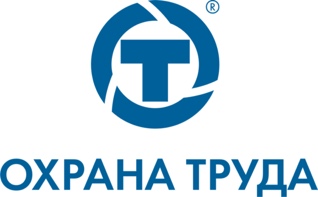 Заявка на оказание услуг по выполнению функций службы (специалиста) по охране труда у работодателя в ООО "КРЦ "Охрана труда"Заявка на оказание услуг по выполнению функций службы (специалиста) по охране труда у работодателя в ООО "КРЦ "Охрана труда"Заявка на оказание услуг по выполнению функций службы (специалиста) по охране труда у работодателя в ООО "КРЦ "Охрана труда"Заявка на оказание услуг по выполнению функций службы (специалиста) по охране труда у работодателя в ООО "КРЦ "Охрана труда"Заявка на оказание услуг по выполнению функций службы (специалиста) по охране труда у работодателя в ООО "КРЦ "Охрана труда"Заявка на оказание услуг по выполнению функций службы (специалиста) по охране труда у работодателя в ООО "КРЦ "Охрана труда"Заявка на оказание услуг по выполнению функций службы (специалиста) по охране труда у работодателя в ООО "КРЦ "Охрана труда"г. Киров, Октябрьский пр-т, 22а, (8332) 746-846, e-mail: 746846@truda.proг. Сочи, (861) 944-06-44, 8-909-717-02-17,  e-mail: sochi@truda.proг. Киров, Октябрьский пр-т, 22а, (8332) 746-846, e-mail: 746846@truda.proг. Сочи, (861) 944-06-44, 8-909-717-02-17,  e-mail: sochi@truda.proг. Киров, Октябрьский пр-т, 22а, (8332) 746-846, e-mail: 746846@truda.proг. Сочи, (861) 944-06-44, 8-909-717-02-17,  e-mail: sochi@truda.proг. Киров, Октябрьский пр-т, 22а, (8332) 746-846, e-mail: 746846@truda.proг. Сочи, (861) 944-06-44, 8-909-717-02-17,  e-mail: sochi@truda.proг. Киров, Октябрьский пр-т, 22а, (8332) 746-846, e-mail: 746846@truda.proг. Сочи, (861) 944-06-44, 8-909-717-02-17,  e-mail: sochi@truda.proг. Киров, Октябрьский пр-т, 22а, (8332) 746-846, e-mail: 746846@truda.proг. Сочи, (861) 944-06-44, 8-909-717-02-17,  e-mail: sochi@truda.proг. Киров, Октябрьский пр-т, 22а, (8332) 746-846, e-mail: 746846@truda.proг. Сочи, (861) 944-06-44, 8-909-717-02-17,  e-mail: sochi@truda.proПолное наименование организацииПолное наименование организацииПолное наименование организацииПолное наименование организацииПолное наименование организацииПолное наименование организацииПолное наименование организацииПолное наименование организацииПолное наименование организацииСокращенное наименование организацииСокращенное наименование организацииСокращенное наименование организацииСокращенное наименование организацииСокращенное наименование организацииСокращенное наименование организацииСокращенное наименование организацииСокращенное наименование организацииСокращенное наименование организацииАдрес юридическийАдрес юридическийАдрес юридическийАдрес юридическийАдрес юридическийАдрес юридическийАдрес юридическийАдрес юридическийАдрес почтовыйАдрес почтовыйАдрес почтовыйАдрес почтовыйАдрес почтовыйАдрес почтовыйАдрес почтовыйАдрес почтовыйДолжность руководителя:Должность руководителя:Должность руководителя:Должность руководителя:Должность руководителя:Должность руководителя:Должность руководителя:Должность руководителя:Действует на основании:Действует на основании:Ф.И.О. руководителяФ.И.О. руководителяФ.И.О. руководителяФ.И.О. руководителяФ.И.О. руководителяФ.И.О. руководителяФ.И.О. руководителяФ.И.О. руководителяИННИННИННКонтактное лицо (ФИО и телефон)Контактное лицо (ФИО и телефон)КППКППКППОКВЭДОКВЭДОКПООКПООКПОE-mailE-mail№ п/п№ п/п№ п/пВид услугиВид услугиВид услугиВид услугиВид услугиВид услугиВид услугиВид услугиВид услугиотметкаотметка111Аудит состояния работ по охране труда в организации и разработка предложений по приведению их в соответствие с нормативными требованиямиАудит состояния работ по охране труда в организации и разработка предложений по приведению их в соответствие с нормативными требованиямиАудит состояния работ по охране труда в организации и разработка предложений по приведению их в соответствие с нормативными требованиямиАудит состояния работ по охране труда в организации и разработка предложений по приведению их в соответствие с нормативными требованиямиАудит состояния работ по охране труда в организации и разработка предложений по приведению их в соответствие с нормативными требованиямиАудит состояния работ по охране труда в организации и разработка предложений по приведению их в соответствие с нормативными требованиямиАудит состояния работ по охране труда в организации и разработка предложений по приведению их в соответствие с нормативными требованиямиАудит состояния работ по охране труда в организации и разработка предложений по приведению их в соответствие с нормативными требованиямиАудит состояния работ по охране труда в организации и разработка предложений по приведению их в соответствие с нормативными требованиями222Разработка комплекта необходимых документов по охране трудаРазработка комплекта необходимых документов по охране трудаРазработка комплекта необходимых документов по охране трудаРазработка комплекта необходимых документов по охране трудаРазработка комплекта необходимых документов по охране трудаРазработка комплекта необходимых документов по охране трудаРазработка комплекта необходимых документов по охране трудаРазработка комплекта необходимых документов по охране трудаРазработка комплекта необходимых документов по охране труда333Абонементное (сервисное) обслуживание работодателя по вопросам охраны трудаАбонементное (сервисное) обслуживание работодателя по вопросам охраны трудаАбонементное (сервисное) обслуживание работодателя по вопросам охраны трудаАбонементное (сервисное) обслуживание работодателя по вопросам охраны трудаАбонементное (сервисное) обслуживание работодателя по вопросам охраны трудаАбонементное (сервисное) обслуживание работодателя по вопросам охраны трудаАбонементное (сервисное) обслуживание работодателя по вопросам охраны трудаАбонементное (сервисное) обслуживание работодателя по вопросам охраны трудаАбонементное (сервисное) обслуживание работодателя по вопросам охраны труда333Абонементное (сервисное) обслуживание работодателя по вопросам охраны трудаАбонементное (сервисное) обслуживание работодателя по вопросам охраны трудаАбонементное (сервисное) обслуживание работодателя по вопросам охраны трудаАбонементное (сервисное) обслуживание работодателя по вопросам охраны трудаАбонементное (сервисное) обслуживание работодателя по вопросам охраны трудаАбонементное (сервисное) обслуживание работодателя по вопросам охраны трудаАбонементное (сервисное) обслуживание работодателя по вопросам охраны трудаАбонементное (сервисное) обслуживание работодателя по вопросам охраны трудаАбонементное (сервисное) обслуживание работодателя по вопросам охраны труда444Разовые работы по охране труда (разработка отдельных документов, помощь в расследовании НС и т.д.)Разовые работы по охране труда (разработка отдельных документов, помощь в расследовании НС и т.д.)Разовые работы по охране труда (разработка отдельных документов, помощь в расследовании НС и т.д.)Разовые работы по охране труда (разработка отдельных документов, помощь в расследовании НС и т.д.)Разовые работы по охране труда (разработка отдельных документов, помощь в расследовании НС и т.д.)Разовые работы по охране труда (разработка отдельных документов, помощь в расследовании НС и т.д.)Разовые работы по охране труда (разработка отдельных документов, помощь в расследовании НС и т.д.)Разовые работы по охране труда (разработка отдельных документов, помощь в расследовании НС и т.д.)Разовые работы по охране труда (разработка отдельных документов, помощь в расследовании НС и т.д.)Перечень необходимой информации представляемой для разработки пакета документов или расчета стоимости абонементного обслуживания по охране труда (информацию можно подать в свободной форме):
1. Штатное расписание (указать названия должностей / профессий работников). 2. Оборудование:
2.1. Автотранспортная техника: грузовые, легковые и специальные автомашины; трактора, краны и т.д.;
2.2. Производственное оборудование: станки, агрегаты и т.д.;
2.3. Вспомогательное оборудование: триммер (газонокосилка), снегоуборочная машина и т.д.;
2.4. Инструмент: слесарно-кузнечный, переносной электроинструмент, лестницы стремянки и т.д.
3.Здания и сооружения: гараж, ремонтная мастерская, офисные помещения, производственные цеха, котельная и т.д.
4. Виды выполняемых работ: Указать основной ОКВЭД, кратко описать выполняемые работы согласно лицензии (основной деятельности организации), а также работы, которые могут выполняться и выполняются работниками в процессе работы (например: – уборка помещений, уборка территории, скашивание травы, погрузочно-разгрузочные работы, ремонт автотранспорта и т.д.).Перечень необходимой информации представляемой для разработки пакета документов или расчета стоимости абонементного обслуживания по охране труда (информацию можно подать в свободной форме):
1. Штатное расписание (указать названия должностей / профессий работников). 2. Оборудование:
2.1. Автотранспортная техника: грузовые, легковые и специальные автомашины; трактора, краны и т.д.;
2.2. Производственное оборудование: станки, агрегаты и т.д.;
2.3. Вспомогательное оборудование: триммер (газонокосилка), снегоуборочная машина и т.д.;
2.4. Инструмент: слесарно-кузнечный, переносной электроинструмент, лестницы стремянки и т.д.
3.Здания и сооружения: гараж, ремонтная мастерская, офисные помещения, производственные цеха, котельная и т.д.
4. Виды выполняемых работ: Указать основной ОКВЭД, кратко описать выполняемые работы согласно лицензии (основной деятельности организации), а также работы, которые могут выполняться и выполняются работниками в процессе работы (например: – уборка помещений, уборка территории, скашивание травы, погрузочно-разгрузочные работы, ремонт автотранспорта и т.д.).Перечень необходимой информации представляемой для разработки пакета документов или расчета стоимости абонементного обслуживания по охране труда (информацию можно подать в свободной форме):
1. Штатное расписание (указать названия должностей / профессий работников). 2. Оборудование:
2.1. Автотранспортная техника: грузовые, легковые и специальные автомашины; трактора, краны и т.д.;
2.2. Производственное оборудование: станки, агрегаты и т.д.;
2.3. Вспомогательное оборудование: триммер (газонокосилка), снегоуборочная машина и т.д.;
2.4. Инструмент: слесарно-кузнечный, переносной электроинструмент, лестницы стремянки и т.д.
3.Здания и сооружения: гараж, ремонтная мастерская, офисные помещения, производственные цеха, котельная и т.д.
4. Виды выполняемых работ: Указать основной ОКВЭД, кратко описать выполняемые работы согласно лицензии (основной деятельности организации), а также работы, которые могут выполняться и выполняются работниками в процессе работы (например: – уборка помещений, уборка территории, скашивание травы, погрузочно-разгрузочные работы, ремонт автотранспорта и т.д.).Перечень необходимой информации представляемой для разработки пакета документов или расчета стоимости абонементного обслуживания по охране труда (информацию можно подать в свободной форме):
1. Штатное расписание (указать названия должностей / профессий работников). 2. Оборудование:
2.1. Автотранспортная техника: грузовые, легковые и специальные автомашины; трактора, краны и т.д.;
2.2. Производственное оборудование: станки, агрегаты и т.д.;
2.3. Вспомогательное оборудование: триммер (газонокосилка), снегоуборочная машина и т.д.;
2.4. Инструмент: слесарно-кузнечный, переносной электроинструмент, лестницы стремянки и т.д.
3.Здания и сооружения: гараж, ремонтная мастерская, офисные помещения, производственные цеха, котельная и т.д.
4. Виды выполняемых работ: Указать основной ОКВЭД, кратко описать выполняемые работы согласно лицензии (основной деятельности организации), а также работы, которые могут выполняться и выполняются работниками в процессе работы (например: – уборка помещений, уборка территории, скашивание травы, погрузочно-разгрузочные работы, ремонт автотранспорта и т.д.).Перечень необходимой информации представляемой для разработки пакета документов или расчета стоимости абонементного обслуживания по охране труда (информацию можно подать в свободной форме):
1. Штатное расписание (указать названия должностей / профессий работников). 2. Оборудование:
2.1. Автотранспортная техника: грузовые, легковые и специальные автомашины; трактора, краны и т.д.;
2.2. Производственное оборудование: станки, агрегаты и т.д.;
2.3. Вспомогательное оборудование: триммер (газонокосилка), снегоуборочная машина и т.д.;
2.4. Инструмент: слесарно-кузнечный, переносной электроинструмент, лестницы стремянки и т.д.
3.Здания и сооружения: гараж, ремонтная мастерская, офисные помещения, производственные цеха, котельная и т.д.
4. Виды выполняемых работ: Указать основной ОКВЭД, кратко описать выполняемые работы согласно лицензии (основной деятельности организации), а также работы, которые могут выполняться и выполняются работниками в процессе работы (например: – уборка помещений, уборка территории, скашивание травы, погрузочно-разгрузочные работы, ремонт автотранспорта и т.д.).Перечень необходимой информации представляемой для разработки пакета документов или расчета стоимости абонементного обслуживания по охране труда (информацию можно подать в свободной форме):
1. Штатное расписание (указать названия должностей / профессий работников). 2. Оборудование:
2.1. Автотранспортная техника: грузовые, легковые и специальные автомашины; трактора, краны и т.д.;
2.2. Производственное оборудование: станки, агрегаты и т.д.;
2.3. Вспомогательное оборудование: триммер (газонокосилка), снегоуборочная машина и т.д.;
2.4. Инструмент: слесарно-кузнечный, переносной электроинструмент, лестницы стремянки и т.д.
3.Здания и сооружения: гараж, ремонтная мастерская, офисные помещения, производственные цеха, котельная и т.д.
4. Виды выполняемых работ: Указать основной ОКВЭД, кратко описать выполняемые работы согласно лицензии (основной деятельности организации), а также работы, которые могут выполняться и выполняются работниками в процессе работы (например: – уборка помещений, уборка территории, скашивание травы, погрузочно-разгрузочные работы, ремонт автотранспорта и т.д.).Перечень необходимой информации представляемой для разработки пакета документов или расчета стоимости абонементного обслуживания по охране труда (информацию можно подать в свободной форме):
1. Штатное расписание (указать названия должностей / профессий работников). 2. Оборудование:
2.1. Автотранспортная техника: грузовые, легковые и специальные автомашины; трактора, краны и т.д.;
2.2. Производственное оборудование: станки, агрегаты и т.д.;
2.3. Вспомогательное оборудование: триммер (газонокосилка), снегоуборочная машина и т.д.;
2.4. Инструмент: слесарно-кузнечный, переносной электроинструмент, лестницы стремянки и т.д.
3.Здания и сооружения: гараж, ремонтная мастерская, офисные помещения, производственные цеха, котельная и т.д.
4. Виды выполняемых работ: Указать основной ОКВЭД, кратко описать выполняемые работы согласно лицензии (основной деятельности организации), а также работы, которые могут выполняться и выполняются работниками в процессе работы (например: – уборка помещений, уборка территории, скашивание травы, погрузочно-разгрузочные работы, ремонт автотранспорта и т.д.).Перечень необходимой информации представляемой для разработки пакета документов или расчета стоимости абонементного обслуживания по охране труда (информацию можно подать в свободной форме):
1. Штатное расписание (указать названия должностей / профессий работников). 2. Оборудование:
2.1. Автотранспортная техника: грузовые, легковые и специальные автомашины; трактора, краны и т.д.;
2.2. Производственное оборудование: станки, агрегаты и т.д.;
2.3. Вспомогательное оборудование: триммер (газонокосилка), снегоуборочная машина и т.д.;
2.4. Инструмент: слесарно-кузнечный, переносной электроинструмент, лестницы стремянки и т.д.
3.Здания и сооружения: гараж, ремонтная мастерская, офисные помещения, производственные цеха, котельная и т.д.
4. Виды выполняемых работ: Указать основной ОКВЭД, кратко описать выполняемые работы согласно лицензии (основной деятельности организации), а также работы, которые могут выполняться и выполняются работниками в процессе работы (например: – уборка помещений, уборка территории, скашивание травы, погрузочно-разгрузочные работы, ремонт автотранспорта и т.д.).Перечень необходимой информации представляемой для разработки пакета документов или расчета стоимости абонементного обслуживания по охране труда (информацию можно подать в свободной форме):
1. Штатное расписание (указать названия должностей / профессий работников). 2. Оборудование:
2.1. Автотранспортная техника: грузовые, легковые и специальные автомашины; трактора, краны и т.д.;
2.2. Производственное оборудование: станки, агрегаты и т.д.;
2.3. Вспомогательное оборудование: триммер (газонокосилка), снегоуборочная машина и т.д.;
2.4. Инструмент: слесарно-кузнечный, переносной электроинструмент, лестницы стремянки и т.д.
3.Здания и сооружения: гараж, ремонтная мастерская, офисные помещения, производственные цеха, котельная и т.д.
4. Виды выполняемых работ: Указать основной ОКВЭД, кратко описать выполняемые работы согласно лицензии (основной деятельности организации), а также работы, которые могут выполняться и выполняются работниками в процессе работы (например: – уборка помещений, уборка территории, скашивание травы, погрузочно-разгрузочные работы, ремонт автотранспорта и т.д.).Перечень необходимой информации представляемой для разработки пакета документов или расчета стоимости абонементного обслуживания по охране труда (информацию можно подать в свободной форме):
1. Штатное расписание (указать названия должностей / профессий работников). 2. Оборудование:
2.1. Автотранспортная техника: грузовые, легковые и специальные автомашины; трактора, краны и т.д.;
2.2. Производственное оборудование: станки, агрегаты и т.д.;
2.3. Вспомогательное оборудование: триммер (газонокосилка), снегоуборочная машина и т.д.;
2.4. Инструмент: слесарно-кузнечный, переносной электроинструмент, лестницы стремянки и т.д.
3.Здания и сооружения: гараж, ремонтная мастерская, офисные помещения, производственные цеха, котельная и т.д.
4. Виды выполняемых работ: Указать основной ОКВЭД, кратко описать выполняемые работы согласно лицензии (основной деятельности организации), а также работы, которые могут выполняться и выполняются работниками в процессе работы (например: – уборка помещений, уборка территории, скашивание травы, погрузочно-разгрузочные работы, ремонт автотранспорта и т.д.).Перечень необходимой информации представляемой для разработки пакета документов или расчета стоимости абонементного обслуживания по охране труда (информацию можно подать в свободной форме):
1. Штатное расписание (указать названия должностей / профессий работников). 2. Оборудование:
2.1. Автотранспортная техника: грузовые, легковые и специальные автомашины; трактора, краны и т.д.;
2.2. Производственное оборудование: станки, агрегаты и т.д.;
2.3. Вспомогательное оборудование: триммер (газонокосилка), снегоуборочная машина и т.д.;
2.4. Инструмент: слесарно-кузнечный, переносной электроинструмент, лестницы стремянки и т.д.
3.Здания и сооружения: гараж, ремонтная мастерская, офисные помещения, производственные цеха, котельная и т.д.
4. Виды выполняемых работ: Указать основной ОКВЭД, кратко описать выполняемые работы согласно лицензии (основной деятельности организации), а также работы, которые могут выполняться и выполняются работниками в процессе работы (например: – уборка помещений, уборка территории, скашивание травы, погрузочно-разгрузочные работы, ремонт автотранспорта и т.д.).Перечень необходимой информации представляемой для разработки пакета документов или расчета стоимости абонементного обслуживания по охране труда (информацию можно подать в свободной форме):
1. Штатное расписание (указать названия должностей / профессий работников). 2. Оборудование:
2.1. Автотранспортная техника: грузовые, легковые и специальные автомашины; трактора, краны и т.д.;
2.2. Производственное оборудование: станки, агрегаты и т.д.;
2.3. Вспомогательное оборудование: триммер (газонокосилка), снегоуборочная машина и т.д.;
2.4. Инструмент: слесарно-кузнечный, переносной электроинструмент, лестницы стремянки и т.д.
3.Здания и сооружения: гараж, ремонтная мастерская, офисные помещения, производственные цеха, котельная и т.д.
4. Виды выполняемых работ: Указать основной ОКВЭД, кратко описать выполняемые работы согласно лицензии (основной деятельности организации), а также работы, которые могут выполняться и выполняются работниками в процессе работы (например: – уборка помещений, уборка территории, скашивание травы, погрузочно-разгрузочные работы, ремонт автотранспорта и т.д.).Перечень необходимой информации представляемой для разработки пакета документов или расчета стоимости абонементного обслуживания по охране труда (информацию можно подать в свободной форме):
1. Штатное расписание (указать названия должностей / профессий работников). 2. Оборудование:
2.1. Автотранспортная техника: грузовые, легковые и специальные автомашины; трактора, краны и т.д.;
2.2. Производственное оборудование: станки, агрегаты и т.д.;
2.3. Вспомогательное оборудование: триммер (газонокосилка), снегоуборочная машина и т.д.;
2.4. Инструмент: слесарно-кузнечный, переносной электроинструмент, лестницы стремянки и т.д.
3.Здания и сооружения: гараж, ремонтная мастерская, офисные помещения, производственные цеха, котельная и т.д.
4. Виды выполняемых работ: Указать основной ОКВЭД, кратко описать выполняемые работы согласно лицензии (основной деятельности организации), а также работы, которые могут выполняться и выполняются работниками в процессе работы (например: – уборка помещений, уборка территории, скашивание травы, погрузочно-разгрузочные работы, ремонт автотранспорта и т.д.).Перечень необходимой информации представляемой для разработки пакета документов или расчета стоимости абонементного обслуживания по охране труда (информацию можно подать в свободной форме):
1. Штатное расписание (указать названия должностей / профессий работников). 2. Оборудование:
2.1. Автотранспортная техника: грузовые, легковые и специальные автомашины; трактора, краны и т.д.;
2.2. Производственное оборудование: станки, агрегаты и т.д.;
2.3. Вспомогательное оборудование: триммер (газонокосилка), снегоуборочная машина и т.д.;
2.4. Инструмент: слесарно-кузнечный, переносной электроинструмент, лестницы стремянки и т.д.
3.Здания и сооружения: гараж, ремонтная мастерская, офисные помещения, производственные цеха, котельная и т.д.
4. Виды выполняемых работ: Указать основной ОКВЭД, кратко описать выполняемые работы согласно лицензии (основной деятельности организации), а также работы, которые могут выполняться и выполняются работниками в процессе работы (например: – уборка помещений, уборка территории, скашивание травы, погрузочно-разгрузочные работы, ремонт автотранспорта и т.д.).Перечень необходимой информации представляемой для разработки пакета документов или расчета стоимости абонементного обслуживания по охране труда (информацию можно подать в свободной форме):
1. Штатное расписание (указать названия должностей / профессий работников). 2. Оборудование:
2.1. Автотранспортная техника: грузовые, легковые и специальные автомашины; трактора, краны и т.д.;
2.2. Производственное оборудование: станки, агрегаты и т.д.;
2.3. Вспомогательное оборудование: триммер (газонокосилка), снегоуборочная машина и т.д.;
2.4. Инструмент: слесарно-кузнечный, переносной электроинструмент, лестницы стремянки и т.д.
3.Здания и сооружения: гараж, ремонтная мастерская, офисные помещения, производственные цеха, котельная и т.д.
4. Виды выполняемых работ: Указать основной ОКВЭД, кратко описать выполняемые работы согласно лицензии (основной деятельности организации), а также работы, которые могут выполняться и выполняются работниками в процессе работы (например: – уборка помещений, уборка территории, скашивание травы, погрузочно-разгрузочные работы, ремонт автотранспорта и т.д.).Перечень необходимой информации представляемой для разработки пакета документов или расчета стоимости абонементного обслуживания по охране труда (информацию можно подать в свободной форме):
1. Штатное расписание (указать названия должностей / профессий работников). 2. Оборудование:
2.1. Автотранспортная техника: грузовые, легковые и специальные автомашины; трактора, краны и т.д.;
2.2. Производственное оборудование: станки, агрегаты и т.д.;
2.3. Вспомогательное оборудование: триммер (газонокосилка), снегоуборочная машина и т.д.;
2.4. Инструмент: слесарно-кузнечный, переносной электроинструмент, лестницы стремянки и т.д.
3.Здания и сооружения: гараж, ремонтная мастерская, офисные помещения, производственные цеха, котельная и т.д.
4. Виды выполняемых работ: Указать основной ОКВЭД, кратко описать выполняемые работы согласно лицензии (основной деятельности организации), а также работы, которые могут выполняться и выполняются работниками в процессе работы (например: – уборка помещений, уборка территории, скашивание травы, погрузочно-разгрузочные работы, ремонт автотранспорта и т.д.).Перечень необходимой информации представляемой для разработки пакета документов или расчета стоимости абонементного обслуживания по охране труда (информацию можно подать в свободной форме):
1. Штатное расписание (указать названия должностей / профессий работников). 2. Оборудование:
2.1. Автотранспортная техника: грузовые, легковые и специальные автомашины; трактора, краны и т.д.;
2.2. Производственное оборудование: станки, агрегаты и т.д.;
2.3. Вспомогательное оборудование: триммер (газонокосилка), снегоуборочная машина и т.д.;
2.4. Инструмент: слесарно-кузнечный, переносной электроинструмент, лестницы стремянки и т.д.
3.Здания и сооружения: гараж, ремонтная мастерская, офисные помещения, производственные цеха, котельная и т.д.
4. Виды выполняемых работ: Указать основной ОКВЭД, кратко описать выполняемые работы согласно лицензии (основной деятельности организации), а также работы, которые могут выполняться и выполняются работниками в процессе работы (например: – уборка помещений, уборка территории, скашивание травы, погрузочно-разгрузочные работы, ремонт автотранспорта и т.д.).Перечень необходимой информации представляемой для разработки пакета документов или расчета стоимости абонементного обслуживания по охране труда (информацию можно подать в свободной форме):
1. Штатное расписание (указать названия должностей / профессий работников). 2. Оборудование:
2.1. Автотранспортная техника: грузовые, легковые и специальные автомашины; трактора, краны и т.д.;
2.2. Производственное оборудование: станки, агрегаты и т.д.;
2.3. Вспомогательное оборудование: триммер (газонокосилка), снегоуборочная машина и т.д.;
2.4. Инструмент: слесарно-кузнечный, переносной электроинструмент, лестницы стремянки и т.д.
3.Здания и сооружения: гараж, ремонтная мастерская, офисные помещения, производственные цеха, котельная и т.д.
4. Виды выполняемых работ: Указать основной ОКВЭД, кратко описать выполняемые работы согласно лицензии (основной деятельности организации), а также работы, которые могут выполняться и выполняются работниками в процессе работы (например: – уборка помещений, уборка территории, скашивание травы, погрузочно-разгрузочные работы, ремонт автотранспорта и т.д.).Перечень необходимой информации представляемой для разработки пакета документов или расчета стоимости абонементного обслуживания по охране труда (информацию можно подать в свободной форме):
1. Штатное расписание (указать названия должностей / профессий работников). 2. Оборудование:
2.1. Автотранспортная техника: грузовые, легковые и специальные автомашины; трактора, краны и т.д.;
2.2. Производственное оборудование: станки, агрегаты и т.д.;
2.3. Вспомогательное оборудование: триммер (газонокосилка), снегоуборочная машина и т.д.;
2.4. Инструмент: слесарно-кузнечный, переносной электроинструмент, лестницы стремянки и т.д.
3.Здания и сооружения: гараж, ремонтная мастерская, офисные помещения, производственные цеха, котельная и т.д.
4. Виды выполняемых работ: Указать основной ОКВЭД, кратко описать выполняемые работы согласно лицензии (основной деятельности организации), а также работы, которые могут выполняться и выполняются работниками в процессе работы (например: – уборка помещений, уборка территории, скашивание травы, погрузочно-разгрузочные работы, ремонт автотранспорта и т.д.).Перечень необходимой информации представляемой для разработки пакета документов или расчета стоимости абонементного обслуживания по охране труда (информацию можно подать в свободной форме):
1. Штатное расписание (указать названия должностей / профессий работников). 2. Оборудование:
2.1. Автотранспортная техника: грузовые, легковые и специальные автомашины; трактора, краны и т.д.;
2.2. Производственное оборудование: станки, агрегаты и т.д.;
2.3. Вспомогательное оборудование: триммер (газонокосилка), снегоуборочная машина и т.д.;
2.4. Инструмент: слесарно-кузнечный, переносной электроинструмент, лестницы стремянки и т.д.
3.Здания и сооружения: гараж, ремонтная мастерская, офисные помещения, производственные цеха, котельная и т.д.
4. Виды выполняемых работ: Указать основной ОКВЭД, кратко описать выполняемые работы согласно лицензии (основной деятельности организации), а также работы, которые могут выполняться и выполняются работниками в процессе работы (например: – уборка помещений, уборка территории, скашивание травы, погрузочно-разгрузочные работы, ремонт автотранспорта и т.д.).Перечень необходимой информации представляемой для разработки пакета документов или расчета стоимости абонементного обслуживания по охране труда (информацию можно подать в свободной форме):
1. Штатное расписание (указать названия должностей / профессий работников). 2. Оборудование:
2.1. Автотранспортная техника: грузовые, легковые и специальные автомашины; трактора, краны и т.д.;
2.2. Производственное оборудование: станки, агрегаты и т.д.;
2.3. Вспомогательное оборудование: триммер (газонокосилка), снегоуборочная машина и т.д.;
2.4. Инструмент: слесарно-кузнечный, переносной электроинструмент, лестницы стремянки и т.д.
3.Здания и сооружения: гараж, ремонтная мастерская, офисные помещения, производственные цеха, котельная и т.д.
4. Виды выполняемых работ: Указать основной ОКВЭД, кратко описать выполняемые работы согласно лицензии (основной деятельности организации), а также работы, которые могут выполняться и выполняются работниками в процессе работы (например: – уборка помещений, уборка территории, скашивание травы, погрузочно-разгрузочные работы, ремонт автотранспорта и т.д.).Перечень необходимой информации представляемой для разработки пакета документов или расчета стоимости абонементного обслуживания по охране труда (информацию можно подать в свободной форме):
1. Штатное расписание (указать названия должностей / профессий работников). 2. Оборудование:
2.1. Автотранспортная техника: грузовые, легковые и специальные автомашины; трактора, краны и т.д.;
2.2. Производственное оборудование: станки, агрегаты и т.д.;
2.3. Вспомогательное оборудование: триммер (газонокосилка), снегоуборочная машина и т.д.;
2.4. Инструмент: слесарно-кузнечный, переносной электроинструмент, лестницы стремянки и т.д.
3.Здания и сооружения: гараж, ремонтная мастерская, офисные помещения, производственные цеха, котельная и т.д.
4. Виды выполняемых работ: Указать основной ОКВЭД, кратко описать выполняемые работы согласно лицензии (основной деятельности организации), а также работы, которые могут выполняться и выполняются работниками в процессе работы (например: – уборка помещений, уборка территории, скашивание травы, погрузочно-разгрузочные работы, ремонт автотранспорта и т.д.).Перечень необходимой информации представляемой для разработки пакета документов или расчета стоимости абонементного обслуживания по охране труда (информацию можно подать в свободной форме):
1. Штатное расписание (указать названия должностей / профессий работников). 2. Оборудование:
2.1. Автотранспортная техника: грузовые, легковые и специальные автомашины; трактора, краны и т.д.;
2.2. Производственное оборудование: станки, агрегаты и т.д.;
2.3. Вспомогательное оборудование: триммер (газонокосилка), снегоуборочная машина и т.д.;
2.4. Инструмент: слесарно-кузнечный, переносной электроинструмент, лестницы стремянки и т.д.
3.Здания и сооружения: гараж, ремонтная мастерская, офисные помещения, производственные цеха, котельная и т.д.
4. Виды выполняемых работ: Указать основной ОКВЭД, кратко описать выполняемые работы согласно лицензии (основной деятельности организации), а также работы, которые могут выполняться и выполняются работниками в процессе работы (например: – уборка помещений, уборка территории, скашивание травы, погрузочно-разгрузочные работы, ремонт автотранспорта и т.д.).Перечень необходимой информации представляемой для разработки пакета документов или расчета стоимости абонементного обслуживания по охране труда (информацию можно подать в свободной форме):
1. Штатное расписание (указать названия должностей / профессий работников). 2. Оборудование:
2.1. Автотранспортная техника: грузовые, легковые и специальные автомашины; трактора, краны и т.д.;
2.2. Производственное оборудование: станки, агрегаты и т.д.;
2.3. Вспомогательное оборудование: триммер (газонокосилка), снегоуборочная машина и т.д.;
2.4. Инструмент: слесарно-кузнечный, переносной электроинструмент, лестницы стремянки и т.д.
3.Здания и сооружения: гараж, ремонтная мастерская, офисные помещения, производственные цеха, котельная и т.д.
4. Виды выполняемых работ: Указать основной ОКВЭД, кратко описать выполняемые работы согласно лицензии (основной деятельности организации), а также работы, которые могут выполняться и выполняются работниками в процессе работы (например: – уборка помещений, уборка территории, скашивание травы, погрузочно-разгрузочные работы, ремонт автотранспорта и т.д.).Перечень необходимой информации представляемой для разработки пакета документов или расчета стоимости абонементного обслуживания по охране труда (информацию можно подать в свободной форме):
1. Штатное расписание (указать названия должностей / профессий работников). 2. Оборудование:
2.1. Автотранспортная техника: грузовые, легковые и специальные автомашины; трактора, краны и т.д.;
2.2. Производственное оборудование: станки, агрегаты и т.д.;
2.3. Вспомогательное оборудование: триммер (газонокосилка), снегоуборочная машина и т.д.;
2.4. Инструмент: слесарно-кузнечный, переносной электроинструмент, лестницы стремянки и т.д.
3.Здания и сооружения: гараж, ремонтная мастерская, офисные помещения, производственные цеха, котельная и т.д.
4. Виды выполняемых работ: Указать основной ОКВЭД, кратко описать выполняемые работы согласно лицензии (основной деятельности организации), а также работы, которые могут выполняться и выполняются работниками в процессе работы (например: – уборка помещений, уборка территории, скашивание травы, погрузочно-разгрузочные работы, ремонт автотранспорта и т.д.).Перечень необходимой информации представляемой для разработки пакета документов или расчета стоимости абонементного обслуживания по охране труда (информацию можно подать в свободной форме):
1. Штатное расписание (указать названия должностей / профессий работников). 2. Оборудование:
2.1. Автотранспортная техника: грузовые, легковые и специальные автомашины; трактора, краны и т.д.;
2.2. Производственное оборудование: станки, агрегаты и т.д.;
2.3. Вспомогательное оборудование: триммер (газонокосилка), снегоуборочная машина и т.д.;
2.4. Инструмент: слесарно-кузнечный, переносной электроинструмент, лестницы стремянки и т.д.
3.Здания и сооружения: гараж, ремонтная мастерская, офисные помещения, производственные цеха, котельная и т.д.
4. Виды выполняемых работ: Указать основной ОКВЭД, кратко описать выполняемые работы согласно лицензии (основной деятельности организации), а также работы, которые могут выполняться и выполняются работниками в процессе работы (например: – уборка помещений, уборка территории, скашивание травы, погрузочно-разгрузочные работы, ремонт автотранспорта и т.д.).Перечень необходимой информации представляемой для разработки пакета документов или расчета стоимости абонементного обслуживания по охране труда (информацию можно подать в свободной форме):
1. Штатное расписание (указать названия должностей / профессий работников). 2. Оборудование:
2.1. Автотранспортная техника: грузовые, легковые и специальные автомашины; трактора, краны и т.д.;
2.2. Производственное оборудование: станки, агрегаты и т.д.;
2.3. Вспомогательное оборудование: триммер (газонокосилка), снегоуборочная машина и т.д.;
2.4. Инструмент: слесарно-кузнечный, переносной электроинструмент, лестницы стремянки и т.д.
3.Здания и сооружения: гараж, ремонтная мастерская, офисные помещения, производственные цеха, котельная и т.д.
4. Виды выполняемых работ: Указать основной ОКВЭД, кратко описать выполняемые работы согласно лицензии (основной деятельности организации), а также работы, которые могут выполняться и выполняются работниками в процессе работы (например: – уборка помещений, уборка территории, скашивание травы, погрузочно-разгрузочные работы, ремонт автотранспорта и т.д.).Перечень необходимой информации представляемой для разработки пакета документов или расчета стоимости абонементного обслуживания по охране труда (информацию можно подать в свободной форме):
1. Штатное расписание (указать названия должностей / профессий работников). 2. Оборудование:
2.1. Автотранспортная техника: грузовые, легковые и специальные автомашины; трактора, краны и т.д.;
2.2. Производственное оборудование: станки, агрегаты и т.д.;
2.3. Вспомогательное оборудование: триммер (газонокосилка), снегоуборочная машина и т.д.;
2.4. Инструмент: слесарно-кузнечный, переносной электроинструмент, лестницы стремянки и т.д.
3.Здания и сооружения: гараж, ремонтная мастерская, офисные помещения, производственные цеха, котельная и т.д.
4. Виды выполняемых работ: Указать основной ОКВЭД, кратко описать выполняемые работы согласно лицензии (основной деятельности организации), а также работы, которые могут выполняться и выполняются работниками в процессе работы (например: – уборка помещений, уборка территории, скашивание травы, погрузочно-разгрузочные работы, ремонт автотранспорта и т.д.).Перечень необходимой информации представляемой для разработки пакета документов или расчета стоимости абонементного обслуживания по охране труда (информацию можно подать в свободной форме):
1. Штатное расписание (указать названия должностей / профессий работников). 2. Оборудование:
2.1. Автотранспортная техника: грузовые, легковые и специальные автомашины; трактора, краны и т.д.;
2.2. Производственное оборудование: станки, агрегаты и т.д.;
2.3. Вспомогательное оборудование: триммер (газонокосилка), снегоуборочная машина и т.д.;
2.4. Инструмент: слесарно-кузнечный, переносной электроинструмент, лестницы стремянки и т.д.
3.Здания и сооружения: гараж, ремонтная мастерская, офисные помещения, производственные цеха, котельная и т.д.
4. Виды выполняемых работ: Указать основной ОКВЭД, кратко описать выполняемые работы согласно лицензии (основной деятельности организации), а также работы, которые могут выполняться и выполняются работниками в процессе работы (например: – уборка помещений, уборка территории, скашивание травы, погрузочно-разгрузочные работы, ремонт автотранспорта и т.д.).Перечень необходимой информации представляемой для разработки пакета документов или расчета стоимости абонементного обслуживания по охране труда (информацию можно подать в свободной форме):
1. Штатное расписание (указать названия должностей / профессий работников). 2. Оборудование:
2.1. Автотранспортная техника: грузовые, легковые и специальные автомашины; трактора, краны и т.д.;
2.2. Производственное оборудование: станки, агрегаты и т.д.;
2.3. Вспомогательное оборудование: триммер (газонокосилка), снегоуборочная машина и т.д.;
2.4. Инструмент: слесарно-кузнечный, переносной электроинструмент, лестницы стремянки и т.д.
3.Здания и сооружения: гараж, ремонтная мастерская, офисные помещения, производственные цеха, котельная и т.д.
4. Виды выполняемых работ: Указать основной ОКВЭД, кратко описать выполняемые работы согласно лицензии (основной деятельности организации), а также работы, которые могут выполняться и выполняются работниками в процессе работы (например: – уборка помещений, уборка территории, скашивание травы, погрузочно-разгрузочные работы, ремонт автотранспорта и т.д.).Перечень необходимой информации представляемой для разработки пакета документов или расчета стоимости абонементного обслуживания по охране труда (информацию можно подать в свободной форме):
1. Штатное расписание (указать названия должностей / профессий работников). 2. Оборудование:
2.1. Автотранспортная техника: грузовые, легковые и специальные автомашины; трактора, краны и т.д.;
2.2. Производственное оборудование: станки, агрегаты и т.д.;
2.3. Вспомогательное оборудование: триммер (газонокосилка), снегоуборочная машина и т.д.;
2.4. Инструмент: слесарно-кузнечный, переносной электроинструмент, лестницы стремянки и т.д.
3.Здания и сооружения: гараж, ремонтная мастерская, офисные помещения, производственные цеха, котельная и т.д.
4. Виды выполняемых работ: Указать основной ОКВЭД, кратко описать выполняемые работы согласно лицензии (основной деятельности организации), а также работы, которые могут выполняться и выполняются работниками в процессе работы (например: – уборка помещений, уборка территории, скашивание травы, погрузочно-разгрузочные работы, ремонт автотранспорта и т.д.).Перечень необходимой информации представляемой для разработки пакета документов или расчета стоимости абонементного обслуживания по охране труда (информацию можно подать в свободной форме):
1. Штатное расписание (указать названия должностей / профессий работников). 2. Оборудование:
2.1. Автотранспортная техника: грузовые, легковые и специальные автомашины; трактора, краны и т.д.;
2.2. Производственное оборудование: станки, агрегаты и т.д.;
2.3. Вспомогательное оборудование: триммер (газонокосилка), снегоуборочная машина и т.д.;
2.4. Инструмент: слесарно-кузнечный, переносной электроинструмент, лестницы стремянки и т.д.
3.Здания и сооружения: гараж, ремонтная мастерская, офисные помещения, производственные цеха, котельная и т.д.
4. Виды выполняемых работ: Указать основной ОКВЭД, кратко описать выполняемые работы согласно лицензии (основной деятельности организации), а также работы, которые могут выполняться и выполняются работниками в процессе работы (например: – уборка помещений, уборка территории, скашивание травы, погрузочно-разгрузочные работы, ремонт автотранспорта и т.д.).Перечень необходимой информации представляемой для разработки пакета документов или расчета стоимости абонементного обслуживания по охране труда (информацию можно подать в свободной форме):
1. Штатное расписание (указать названия должностей / профессий работников). 2. Оборудование:
2.1. Автотранспортная техника: грузовые, легковые и специальные автомашины; трактора, краны и т.д.;
2.2. Производственное оборудование: станки, агрегаты и т.д.;
2.3. Вспомогательное оборудование: триммер (газонокосилка), снегоуборочная машина и т.д.;
2.4. Инструмент: слесарно-кузнечный, переносной электроинструмент, лестницы стремянки и т.д.
3.Здания и сооружения: гараж, ремонтная мастерская, офисные помещения, производственные цеха, котельная и т.д.
4. Виды выполняемых работ: Указать основной ОКВЭД, кратко описать выполняемые работы согласно лицензии (основной деятельности организации), а также работы, которые могут выполняться и выполняются работниками в процессе работы (например: – уборка помещений, уборка территории, скашивание травы, погрузочно-разгрузочные работы, ремонт автотранспорта и т.д.).Перечень необходимой информации представляемой для разработки пакета документов или расчета стоимости абонементного обслуживания по охране труда (информацию можно подать в свободной форме):
1. Штатное расписание (указать названия должностей / профессий работников). 2. Оборудование:
2.1. Автотранспортная техника: грузовые, легковые и специальные автомашины; трактора, краны и т.д.;
2.2. Производственное оборудование: станки, агрегаты и т.д.;
2.3. Вспомогательное оборудование: триммер (газонокосилка), снегоуборочная машина и т.д.;
2.4. Инструмент: слесарно-кузнечный, переносной электроинструмент, лестницы стремянки и т.д.
3.Здания и сооружения: гараж, ремонтная мастерская, офисные помещения, производственные цеха, котельная и т.д.
4. Виды выполняемых работ: Указать основной ОКВЭД, кратко описать выполняемые работы согласно лицензии (основной деятельности организации), а также работы, которые могут выполняться и выполняются работниками в процессе работы (например: – уборка помещений, уборка территории, скашивание травы, погрузочно-разгрузочные работы, ремонт автотранспорта и т.д.).Перечень необходимой информации представляемой для разработки пакета документов или расчета стоимости абонементного обслуживания по охране труда (информацию можно подать в свободной форме):
1. Штатное расписание (указать названия должностей / профессий работников). 2. Оборудование:
2.1. Автотранспортная техника: грузовые, легковые и специальные автомашины; трактора, краны и т.д.;
2.2. Производственное оборудование: станки, агрегаты и т.д.;
2.3. Вспомогательное оборудование: триммер (газонокосилка), снегоуборочная машина и т.д.;
2.4. Инструмент: слесарно-кузнечный, переносной электроинструмент, лестницы стремянки и т.д.
3.Здания и сооружения: гараж, ремонтная мастерская, офисные помещения, производственные цеха, котельная и т.д.
4. Виды выполняемых работ: Указать основной ОКВЭД, кратко описать выполняемые работы согласно лицензии (основной деятельности организации), а также работы, которые могут выполняться и выполняются работниками в процессе работы (например: – уборка помещений, уборка территории, скашивание травы, погрузочно-разгрузочные работы, ремонт автотранспорта и т.д.).Перечень необходимой информации представляемой для разработки пакета документов или расчета стоимости абонементного обслуживания по охране труда (информацию можно подать в свободной форме):
1. Штатное расписание (указать названия должностей / профессий работников). 2. Оборудование:
2.1. Автотранспортная техника: грузовые, легковые и специальные автомашины; трактора, краны и т.д.;
2.2. Производственное оборудование: станки, агрегаты и т.д.;
2.3. Вспомогательное оборудование: триммер (газонокосилка), снегоуборочная машина и т.д.;
2.4. Инструмент: слесарно-кузнечный, переносной электроинструмент, лестницы стремянки и т.д.
3.Здания и сооружения: гараж, ремонтная мастерская, офисные помещения, производственные цеха, котельная и т.д.
4. Виды выполняемых работ: Указать основной ОКВЭД, кратко описать выполняемые работы согласно лицензии (основной деятельности организации), а также работы, которые могут выполняться и выполняются работниками в процессе работы (например: – уборка помещений, уборка территории, скашивание травы, погрузочно-разгрузочные работы, ремонт автотранспорта и т.д.).Перечень необходимой информации представляемой для разработки пакета документов или расчета стоимости абонементного обслуживания по охране труда (информацию можно подать в свободной форме):
1. Штатное расписание (указать названия должностей / профессий работников). 2. Оборудование:
2.1. Автотранспортная техника: грузовые, легковые и специальные автомашины; трактора, краны и т.д.;
2.2. Производственное оборудование: станки, агрегаты и т.д.;
2.3. Вспомогательное оборудование: триммер (газонокосилка), снегоуборочная машина и т.д.;
2.4. Инструмент: слесарно-кузнечный, переносной электроинструмент, лестницы стремянки и т.д.
3.Здания и сооружения: гараж, ремонтная мастерская, офисные помещения, производственные цеха, котельная и т.д.
4. Виды выполняемых работ: Указать основной ОКВЭД, кратко описать выполняемые работы согласно лицензии (основной деятельности организации), а также работы, которые могут выполняться и выполняются работниками в процессе работы (например: – уборка помещений, уборка территории, скашивание травы, погрузочно-разгрузочные работы, ремонт автотранспорта и т.д.).Перечень необходимой информации представляемой для разработки пакета документов или расчета стоимости абонементного обслуживания по охране труда (информацию можно подать в свободной форме):
1. Штатное расписание (указать названия должностей / профессий работников). 2. Оборудование:
2.1. Автотранспортная техника: грузовые, легковые и специальные автомашины; трактора, краны и т.д.;
2.2. Производственное оборудование: станки, агрегаты и т.д.;
2.3. Вспомогательное оборудование: триммер (газонокосилка), снегоуборочная машина и т.д.;
2.4. Инструмент: слесарно-кузнечный, переносной электроинструмент, лестницы стремянки и т.д.
3.Здания и сооружения: гараж, ремонтная мастерская, офисные помещения, производственные цеха, котельная и т.д.
4. Виды выполняемых работ: Указать основной ОКВЭД, кратко описать выполняемые работы согласно лицензии (основной деятельности организации), а также работы, которые могут выполняться и выполняются работниками в процессе работы (например: – уборка помещений, уборка территории, скашивание травы, погрузочно-разгрузочные работы, ремонт автотранспорта и т.д.).Перечень необходимой информации представляемой для разработки пакета документов или расчета стоимости абонементного обслуживания по охране труда (информацию можно подать в свободной форме):
1. Штатное расписание (указать названия должностей / профессий работников). 2. Оборудование:
2.1. Автотранспортная техника: грузовые, легковые и специальные автомашины; трактора, краны и т.д.;
2.2. Производственное оборудование: станки, агрегаты и т.д.;
2.3. Вспомогательное оборудование: триммер (газонокосилка), снегоуборочная машина и т.д.;
2.4. Инструмент: слесарно-кузнечный, переносной электроинструмент, лестницы стремянки и т.д.
3.Здания и сооружения: гараж, ремонтная мастерская, офисные помещения, производственные цеха, котельная и т.д.
4. Виды выполняемых работ: Указать основной ОКВЭД, кратко описать выполняемые работы согласно лицензии (основной деятельности организации), а также работы, которые могут выполняться и выполняются работниками в процессе работы (например: – уборка помещений, уборка территории, скашивание травы, погрузочно-разгрузочные работы, ремонт автотранспорта и т.д.).Перечень необходимой информации представляемой для разработки пакета документов или расчета стоимости абонементного обслуживания по охране труда (информацию можно подать в свободной форме):
1. Штатное расписание (указать названия должностей / профессий работников). 2. Оборудование:
2.1. Автотранспортная техника: грузовые, легковые и специальные автомашины; трактора, краны и т.д.;
2.2. Производственное оборудование: станки, агрегаты и т.д.;
2.3. Вспомогательное оборудование: триммер (газонокосилка), снегоуборочная машина и т.д.;
2.4. Инструмент: слесарно-кузнечный, переносной электроинструмент, лестницы стремянки и т.д.
3.Здания и сооружения: гараж, ремонтная мастерская, офисные помещения, производственные цеха, котельная и т.д.
4. Виды выполняемых работ: Указать основной ОКВЭД, кратко описать выполняемые работы согласно лицензии (основной деятельности организации), а также работы, которые могут выполняться и выполняются работниками в процессе работы (например: – уборка помещений, уборка территории, скашивание травы, погрузочно-разгрузочные работы, ремонт автотранспорта и т.д.).Перечень необходимой информации представляемой для разработки пакета документов или расчета стоимости абонементного обслуживания по охране труда (информацию можно подать в свободной форме):
1. Штатное расписание (указать названия должностей / профессий работников). 2. Оборудование:
2.1. Автотранспортная техника: грузовые, легковые и специальные автомашины; трактора, краны и т.д.;
2.2. Производственное оборудование: станки, агрегаты и т.д.;
2.3. Вспомогательное оборудование: триммер (газонокосилка), снегоуборочная машина и т.д.;
2.4. Инструмент: слесарно-кузнечный, переносной электроинструмент, лестницы стремянки и т.д.
3.Здания и сооружения: гараж, ремонтная мастерская, офисные помещения, производственные цеха, котельная и т.д.
4. Виды выполняемых работ: Указать основной ОКВЭД, кратко описать выполняемые работы согласно лицензии (основной деятельности организации), а также работы, которые могут выполняться и выполняются работниками в процессе работы (например: – уборка помещений, уборка территории, скашивание травы, погрузочно-разгрузочные работы, ремонт автотранспорта и т.д.).Перечень необходимой информации представляемой для разработки пакета документов или расчета стоимости абонементного обслуживания по охране труда (информацию можно подать в свободной форме):
1. Штатное расписание (указать названия должностей / профессий работников). 2. Оборудование:
2.1. Автотранспортная техника: грузовые, легковые и специальные автомашины; трактора, краны и т.д.;
2.2. Производственное оборудование: станки, агрегаты и т.д.;
2.3. Вспомогательное оборудование: триммер (газонокосилка), снегоуборочная машина и т.д.;
2.4. Инструмент: слесарно-кузнечный, переносной электроинструмент, лестницы стремянки и т.д.
3.Здания и сооружения: гараж, ремонтная мастерская, офисные помещения, производственные цеха, котельная и т.д.
4. Виды выполняемых работ: Указать основной ОКВЭД, кратко описать выполняемые работы согласно лицензии (основной деятельности организации), а также работы, которые могут выполняться и выполняются работниками в процессе работы (например: – уборка помещений, уборка территории, скашивание травы, погрузочно-разгрузочные работы, ремонт автотранспорта и т.д.).Перечень необходимой информации представляемой для разработки пакета документов или расчета стоимости абонементного обслуживания по охране труда (информацию можно подать в свободной форме):
1. Штатное расписание (указать названия должностей / профессий работников). 2. Оборудование:
2.1. Автотранспортная техника: грузовые, легковые и специальные автомашины; трактора, краны и т.д.;
2.2. Производственное оборудование: станки, агрегаты и т.д.;
2.3. Вспомогательное оборудование: триммер (газонокосилка), снегоуборочная машина и т.д.;
2.4. Инструмент: слесарно-кузнечный, переносной электроинструмент, лестницы стремянки и т.д.
3.Здания и сооружения: гараж, ремонтная мастерская, офисные помещения, производственные цеха, котельная и т.д.
4. Виды выполняемых работ: Указать основной ОКВЭД, кратко описать выполняемые работы согласно лицензии (основной деятельности организации), а также работы, которые могут выполняться и выполняются работниками в процессе работы (например: – уборка помещений, уборка территории, скашивание травы, погрузочно-разгрузочные работы, ремонт автотранспорта и т.д.).Перечень необходимой информации представляемой для разработки пакета документов или расчета стоимости абонементного обслуживания по охране труда (информацию можно подать в свободной форме):
1. Штатное расписание (указать названия должностей / профессий работников). 2. Оборудование:
2.1. Автотранспортная техника: грузовые, легковые и специальные автомашины; трактора, краны и т.д.;
2.2. Производственное оборудование: станки, агрегаты и т.д.;
2.3. Вспомогательное оборудование: триммер (газонокосилка), снегоуборочная машина и т.д.;
2.4. Инструмент: слесарно-кузнечный, переносной электроинструмент, лестницы стремянки и т.д.
3.Здания и сооружения: гараж, ремонтная мастерская, офисные помещения, производственные цеха, котельная и т.д.
4. Виды выполняемых работ: Указать основной ОКВЭД, кратко описать выполняемые работы согласно лицензии (основной деятельности организации), а также работы, которые могут выполняться и выполняются работниками в процессе работы (например: – уборка помещений, уборка территории, скашивание травы, погрузочно-разгрузочные работы, ремонт автотранспорта и т.д.).Перечень необходимой информации представляемой для разработки пакета документов или расчета стоимости абонементного обслуживания по охране труда (информацию можно подать в свободной форме):
1. Штатное расписание (указать названия должностей / профессий работников). 2. Оборудование:
2.1. Автотранспортная техника: грузовые, легковые и специальные автомашины; трактора, краны и т.д.;
2.2. Производственное оборудование: станки, агрегаты и т.д.;
2.3. Вспомогательное оборудование: триммер (газонокосилка), снегоуборочная машина и т.д.;
2.4. Инструмент: слесарно-кузнечный, переносной электроинструмент, лестницы стремянки и т.д.
3.Здания и сооружения: гараж, ремонтная мастерская, офисные помещения, производственные цеха, котельная и т.д.
4. Виды выполняемых работ: Указать основной ОКВЭД, кратко описать выполняемые работы согласно лицензии (основной деятельности организации), а также работы, которые могут выполняться и выполняются работниками в процессе работы (например: – уборка помещений, уборка территории, скашивание травы, погрузочно-разгрузочные работы, ремонт автотранспорта и т.д.).Перечень необходимой информации представляемой для разработки пакета документов или расчета стоимости абонементного обслуживания по охране труда (информацию можно подать в свободной форме):
1. Штатное расписание (указать названия должностей / профессий работников). 2. Оборудование:
2.1. Автотранспортная техника: грузовые, легковые и специальные автомашины; трактора, краны и т.д.;
2.2. Производственное оборудование: станки, агрегаты и т.д.;
2.3. Вспомогательное оборудование: триммер (газонокосилка), снегоуборочная машина и т.д.;
2.4. Инструмент: слесарно-кузнечный, переносной электроинструмент, лестницы стремянки и т.д.
3.Здания и сооружения: гараж, ремонтная мастерская, офисные помещения, производственные цеха, котельная и т.д.
4. Виды выполняемых работ: Указать основной ОКВЭД, кратко описать выполняемые работы согласно лицензии (основной деятельности организации), а также работы, которые могут выполняться и выполняются работниками в процессе работы (например: – уборка помещений, уборка территории, скашивание травы, погрузочно-разгрузочные работы, ремонт автотранспорта и т.д.).Перечень необходимой информации представляемой для разработки пакета документов или расчета стоимости абонементного обслуживания по охране труда (информацию можно подать в свободной форме):
1. Штатное расписание (указать названия должностей / профессий работников). 2. Оборудование:
2.1. Автотранспортная техника: грузовые, легковые и специальные автомашины; трактора, краны и т.д.;
2.2. Производственное оборудование: станки, агрегаты и т.д.;
2.3. Вспомогательное оборудование: триммер (газонокосилка), снегоуборочная машина и т.д.;
2.4. Инструмент: слесарно-кузнечный, переносной электроинструмент, лестницы стремянки и т.д.
3.Здания и сооружения: гараж, ремонтная мастерская, офисные помещения, производственные цеха, котельная и т.д.
4. Виды выполняемых работ: Указать основной ОКВЭД, кратко описать выполняемые работы согласно лицензии (основной деятельности организации), а также работы, которые могут выполняться и выполняются работниками в процессе работы (например: – уборка помещений, уборка территории, скашивание травы, погрузочно-разгрузочные работы, ремонт автотранспорта и т.д.).Перечень необходимой информации представляемой для разработки пакета документов или расчета стоимости абонементного обслуживания по охране труда (информацию можно подать в свободной форме):
1. Штатное расписание (указать названия должностей / профессий работников). 2. Оборудование:
2.1. Автотранспортная техника: грузовые, легковые и специальные автомашины; трактора, краны и т.д.;
2.2. Производственное оборудование: станки, агрегаты и т.д.;
2.3. Вспомогательное оборудование: триммер (газонокосилка), снегоуборочная машина и т.д.;
2.4. Инструмент: слесарно-кузнечный, переносной электроинструмент, лестницы стремянки и т.д.
3.Здания и сооружения: гараж, ремонтная мастерская, офисные помещения, производственные цеха, котельная и т.д.
4. Виды выполняемых работ: Указать основной ОКВЭД, кратко описать выполняемые работы согласно лицензии (основной деятельности организации), а также работы, которые могут выполняться и выполняются работниками в процессе работы (например: – уборка помещений, уборка территории, скашивание травы, погрузочно-разгрузочные работы, ремонт автотранспорта и т.д.).Перечень необходимой информации представляемой для разработки пакета документов или расчета стоимости абонементного обслуживания по охране труда (информацию можно подать в свободной форме):
1. Штатное расписание (указать названия должностей / профессий работников). 2. Оборудование:
2.1. Автотранспортная техника: грузовые, легковые и специальные автомашины; трактора, краны и т.д.;
2.2. Производственное оборудование: станки, агрегаты и т.д.;
2.3. Вспомогательное оборудование: триммер (газонокосилка), снегоуборочная машина и т.д.;
2.4. Инструмент: слесарно-кузнечный, переносной электроинструмент, лестницы стремянки и т.д.
3.Здания и сооружения: гараж, ремонтная мастерская, офисные помещения, производственные цеха, котельная и т.д.
4. Виды выполняемых работ: Указать основной ОКВЭД, кратко описать выполняемые работы согласно лицензии (основной деятельности организации), а также работы, которые могут выполняться и выполняются работниками в процессе работы (например: – уборка помещений, уборка территории, скашивание травы, погрузочно-разгрузочные работы, ремонт автотранспорта и т.д.).Перечень необходимой информации представляемой для разработки пакета документов или расчета стоимости абонементного обслуживания по охране труда (информацию можно подать в свободной форме):
1. Штатное расписание (указать названия должностей / профессий работников). 2. Оборудование:
2.1. Автотранспортная техника: грузовые, легковые и специальные автомашины; трактора, краны и т.д.;
2.2. Производственное оборудование: станки, агрегаты и т.д.;
2.3. Вспомогательное оборудование: триммер (газонокосилка), снегоуборочная машина и т.д.;
2.4. Инструмент: слесарно-кузнечный, переносной электроинструмент, лестницы стремянки и т.д.
3.Здания и сооружения: гараж, ремонтная мастерская, офисные помещения, производственные цеха, котельная и т.д.
4. Виды выполняемых работ: Указать основной ОКВЭД, кратко описать выполняемые работы согласно лицензии (основной деятельности организации), а также работы, которые могут выполняться и выполняются работниками в процессе работы (например: – уборка помещений, уборка территории, скашивание травы, погрузочно-разгрузочные работы, ремонт автотранспорта и т.д.).Перечень необходимой информации представляемой для разработки пакета документов или расчета стоимости абонементного обслуживания по охране труда (информацию можно подать в свободной форме):
1. Штатное расписание (указать названия должностей / профессий работников). 2. Оборудование:
2.1. Автотранспортная техника: грузовые, легковые и специальные автомашины; трактора, краны и т.д.;
2.2. Производственное оборудование: станки, агрегаты и т.д.;
2.3. Вспомогательное оборудование: триммер (газонокосилка), снегоуборочная машина и т.д.;
2.4. Инструмент: слесарно-кузнечный, переносной электроинструмент, лестницы стремянки и т.д.
3.Здания и сооружения: гараж, ремонтная мастерская, офисные помещения, производственные цеха, котельная и т.д.
4. Виды выполняемых работ: Указать основной ОКВЭД, кратко описать выполняемые работы согласно лицензии (основной деятельности организации), а также работы, которые могут выполняться и выполняются работниками в процессе работы (например: – уборка помещений, уборка территории, скашивание травы, погрузочно-разгрузочные работы, ремонт автотранспорта и т.д.).Перечень необходимой информации представляемой для разработки пакета документов или расчета стоимости абонементного обслуживания по охране труда (информацию можно подать в свободной форме):
1. Штатное расписание (указать названия должностей / профессий работников). 2. Оборудование:
2.1. Автотранспортная техника: грузовые, легковые и специальные автомашины; трактора, краны и т.д.;
2.2. Производственное оборудование: станки, агрегаты и т.д.;
2.3. Вспомогательное оборудование: триммер (газонокосилка), снегоуборочная машина и т.д.;
2.4. Инструмент: слесарно-кузнечный, переносной электроинструмент, лестницы стремянки и т.д.
3.Здания и сооружения: гараж, ремонтная мастерская, офисные помещения, производственные цеха, котельная и т.д.
4. Виды выполняемых работ: Указать основной ОКВЭД, кратко описать выполняемые работы согласно лицензии (основной деятельности организации), а также работы, которые могут выполняться и выполняются работниками в процессе работы (например: – уборка помещений, уборка территории, скашивание травы, погрузочно-разгрузочные работы, ремонт автотранспорта и т.д.).Перечень необходимой информации представляемой для разработки пакета документов или расчета стоимости абонементного обслуживания по охране труда (информацию можно подать в свободной форме):
1. Штатное расписание (указать названия должностей / профессий работников). 2. Оборудование:
2.1. Автотранспортная техника: грузовые, легковые и специальные автомашины; трактора, краны и т.д.;
2.2. Производственное оборудование: станки, агрегаты и т.д.;
2.3. Вспомогательное оборудование: триммер (газонокосилка), снегоуборочная машина и т.д.;
2.4. Инструмент: слесарно-кузнечный, переносной электроинструмент, лестницы стремянки и т.д.
3.Здания и сооружения: гараж, ремонтная мастерская, офисные помещения, производственные цеха, котельная и т.д.
4. Виды выполняемых работ: Указать основной ОКВЭД, кратко описать выполняемые работы согласно лицензии (основной деятельности организации), а также работы, которые могут выполняться и выполняются работниками в процессе работы (например: – уборка помещений, уборка территории, скашивание травы, погрузочно-разгрузочные работы, ремонт автотранспорта и т.д.).Перечень необходимой информации представляемой для разработки пакета документов или расчета стоимости абонементного обслуживания по охране труда (информацию можно подать в свободной форме):
1. Штатное расписание (указать названия должностей / профессий работников). 2. Оборудование:
2.1. Автотранспортная техника: грузовые, легковые и специальные автомашины; трактора, краны и т.д.;
2.2. Производственное оборудование: станки, агрегаты и т.д.;
2.3. Вспомогательное оборудование: триммер (газонокосилка), снегоуборочная машина и т.д.;
2.4. Инструмент: слесарно-кузнечный, переносной электроинструмент, лестницы стремянки и т.д.
3.Здания и сооружения: гараж, ремонтная мастерская, офисные помещения, производственные цеха, котельная и т.д.
4. Виды выполняемых работ: Указать основной ОКВЭД, кратко описать выполняемые работы согласно лицензии (основной деятельности организации), а также работы, которые могут выполняться и выполняются работниками в процессе работы (например: – уборка помещений, уборка территории, скашивание травы, погрузочно-разгрузочные работы, ремонт автотранспорта и т.д.).Перечень необходимой информации представляемой для разработки пакета документов или расчета стоимости абонементного обслуживания по охране труда (информацию можно подать в свободной форме):
1. Штатное расписание (указать названия должностей / профессий работников). 2. Оборудование:
2.1. Автотранспортная техника: грузовые, легковые и специальные автомашины; трактора, краны и т.д.;
2.2. Производственное оборудование: станки, агрегаты и т.д.;
2.3. Вспомогательное оборудование: триммер (газонокосилка), снегоуборочная машина и т.д.;
2.4. Инструмент: слесарно-кузнечный, переносной электроинструмент, лестницы стремянки и т.д.
3.Здания и сооружения: гараж, ремонтная мастерская, офисные помещения, производственные цеха, котельная и т.д.
4. Виды выполняемых работ: Указать основной ОКВЭД, кратко описать выполняемые работы согласно лицензии (основной деятельности организации), а также работы, которые могут выполняться и выполняются работниками в процессе работы (например: – уборка помещений, уборка территории, скашивание травы, погрузочно-разгрузочные работы, ремонт автотранспорта и т.д.).Перечень необходимой информации представляемой для разработки пакета документов или расчета стоимости абонементного обслуживания по охране труда (информацию можно подать в свободной форме):
1. Штатное расписание (указать названия должностей / профессий работников). 2. Оборудование:
2.1. Автотранспортная техника: грузовые, легковые и специальные автомашины; трактора, краны и т.д.;
2.2. Производственное оборудование: станки, агрегаты и т.д.;
2.3. Вспомогательное оборудование: триммер (газонокосилка), снегоуборочная машина и т.д.;
2.4. Инструмент: слесарно-кузнечный, переносной электроинструмент, лестницы стремянки и т.д.
3.Здания и сооружения: гараж, ремонтная мастерская, офисные помещения, производственные цеха, котельная и т.д.
4. Виды выполняемых работ: Указать основной ОКВЭД, кратко описать выполняемые работы согласно лицензии (основной деятельности организации), а также работы, которые могут выполняться и выполняются работниками в процессе работы (например: – уборка помещений, уборка территории, скашивание травы, погрузочно-разгрузочные работы, ремонт автотранспорта и т.д.).Перечень необходимой информации представляемой для разработки пакета документов или расчета стоимости абонементного обслуживания по охране труда (информацию можно подать в свободной форме):
1. Штатное расписание (указать названия должностей / профессий работников). 2. Оборудование:
2.1. Автотранспортная техника: грузовые, легковые и специальные автомашины; трактора, краны и т.д.;
2.2. Производственное оборудование: станки, агрегаты и т.д.;
2.3. Вспомогательное оборудование: триммер (газонокосилка), снегоуборочная машина и т.д.;
2.4. Инструмент: слесарно-кузнечный, переносной электроинструмент, лестницы стремянки и т.д.
3.Здания и сооружения: гараж, ремонтная мастерская, офисные помещения, производственные цеха, котельная и т.д.
4. Виды выполняемых работ: Указать основной ОКВЭД, кратко описать выполняемые работы согласно лицензии (основной деятельности организации), а также работы, которые могут выполняться и выполняются работниками в процессе работы (например: – уборка помещений, уборка территории, скашивание травы, погрузочно-разгрузочные работы, ремонт автотранспорта и т.д.).Перечень необходимой информации представляемой для разработки пакета документов или расчета стоимости абонементного обслуживания по охране труда (информацию можно подать в свободной форме):
1. Штатное расписание (указать названия должностей / профессий работников). 2. Оборудование:
2.1. Автотранспортная техника: грузовые, легковые и специальные автомашины; трактора, краны и т.д.;
2.2. Производственное оборудование: станки, агрегаты и т.д.;
2.3. Вспомогательное оборудование: триммер (газонокосилка), снегоуборочная машина и т.д.;
2.4. Инструмент: слесарно-кузнечный, переносной электроинструмент, лестницы стремянки и т.д.
3.Здания и сооружения: гараж, ремонтная мастерская, офисные помещения, производственные цеха, котельная и т.д.
4. Виды выполняемых работ: Указать основной ОКВЭД, кратко описать выполняемые работы согласно лицензии (основной деятельности организации), а также работы, которые могут выполняться и выполняются работниками в процессе работы (например: – уборка помещений, уборка территории, скашивание травы, погрузочно-разгрузочные работы, ремонт автотранспорта и т.д.).Перечень необходимой информации представляемой для разработки пакета документов или расчета стоимости абонементного обслуживания по охране труда (информацию можно подать в свободной форме):
1. Штатное расписание (указать названия должностей / профессий работников). 2. Оборудование:
2.1. Автотранспортная техника: грузовые, легковые и специальные автомашины; трактора, краны и т.д.;
2.2. Производственное оборудование: станки, агрегаты и т.д.;
2.3. Вспомогательное оборудование: триммер (газонокосилка), снегоуборочная машина и т.д.;
2.4. Инструмент: слесарно-кузнечный, переносной электроинструмент, лестницы стремянки и т.д.
3.Здания и сооружения: гараж, ремонтная мастерская, офисные помещения, производственные цеха, котельная и т.д.
4. Виды выполняемых работ: Указать основной ОКВЭД, кратко описать выполняемые работы согласно лицензии (основной деятельности организации), а также работы, которые могут выполняться и выполняются работниками в процессе работы (например: – уборка помещений, уборка территории, скашивание травы, погрузочно-разгрузочные работы, ремонт автотранспорта и т.д.).Перечень необходимой информации представляемой для разработки пакета документов или расчета стоимости абонементного обслуживания по охране труда (информацию можно подать в свободной форме):
1. Штатное расписание (указать названия должностей / профессий работников). 2. Оборудование:
2.1. Автотранспортная техника: грузовые, легковые и специальные автомашины; трактора, краны и т.д.;
2.2. Производственное оборудование: станки, агрегаты и т.д.;
2.3. Вспомогательное оборудование: триммер (газонокосилка), снегоуборочная машина и т.д.;
2.4. Инструмент: слесарно-кузнечный, переносной электроинструмент, лестницы стремянки и т.д.
3.Здания и сооружения: гараж, ремонтная мастерская, офисные помещения, производственные цеха, котельная и т.д.
4. Виды выполняемых работ: Указать основной ОКВЭД, кратко описать выполняемые работы согласно лицензии (основной деятельности организации), а также работы, которые могут выполняться и выполняются работниками в процессе работы (например: – уборка помещений, уборка территории, скашивание травы, погрузочно-разгрузочные работы, ремонт автотранспорта и т.д.).Перечень необходимой информации представляемой для разработки пакета документов или расчета стоимости абонементного обслуживания по охране труда (информацию можно подать в свободной форме):
1. Штатное расписание (указать названия должностей / профессий работников). 2. Оборудование:
2.1. Автотранспортная техника: грузовые, легковые и специальные автомашины; трактора, краны и т.д.;
2.2. Производственное оборудование: станки, агрегаты и т.д.;
2.3. Вспомогательное оборудование: триммер (газонокосилка), снегоуборочная машина и т.д.;
2.4. Инструмент: слесарно-кузнечный, переносной электроинструмент, лестницы стремянки и т.д.
3.Здания и сооружения: гараж, ремонтная мастерская, офисные помещения, производственные цеха, котельная и т.д.
4. Виды выполняемых работ: Указать основной ОКВЭД, кратко описать выполняемые работы согласно лицензии (основной деятельности организации), а также работы, которые могут выполняться и выполняются работниками в процессе работы (например: – уборка помещений, уборка территории, скашивание травы, погрузочно-разгрузочные работы, ремонт автотранспорта и т.д.).Перечень необходимой информации представляемой для разработки пакета документов или расчета стоимости абонементного обслуживания по охране труда (информацию можно подать в свободной форме):
1. Штатное расписание (указать названия должностей / профессий работников). 2. Оборудование:
2.1. Автотранспортная техника: грузовые, легковые и специальные автомашины; трактора, краны и т.д.;
2.2. Производственное оборудование: станки, агрегаты и т.д.;
2.3. Вспомогательное оборудование: триммер (газонокосилка), снегоуборочная машина и т.д.;
2.4. Инструмент: слесарно-кузнечный, переносной электроинструмент, лестницы стремянки и т.д.
3.Здания и сооружения: гараж, ремонтная мастерская, офисные помещения, производственные цеха, котельная и т.д.
4. Виды выполняемых работ: Указать основной ОКВЭД, кратко описать выполняемые работы согласно лицензии (основной деятельности организации), а также работы, которые могут выполняться и выполняются работниками в процессе работы (например: – уборка помещений, уборка территории, скашивание травы, погрузочно-разгрузочные работы, ремонт автотранспорта и т.д.).Перечень необходимой информации представляемой для разработки пакета документов или расчета стоимости абонементного обслуживания по охране труда (информацию можно подать в свободной форме):
1. Штатное расписание (указать названия должностей / профессий работников). 2. Оборудование:
2.1. Автотранспортная техника: грузовые, легковые и специальные автомашины; трактора, краны и т.д.;
2.2. Производственное оборудование: станки, агрегаты и т.д.;
2.3. Вспомогательное оборудование: триммер (газонокосилка), снегоуборочная машина и т.д.;
2.4. Инструмент: слесарно-кузнечный, переносной электроинструмент, лестницы стремянки и т.д.
3.Здания и сооружения: гараж, ремонтная мастерская, офисные помещения, производственные цеха, котельная и т.д.
4. Виды выполняемых работ: Указать основной ОКВЭД, кратко описать выполняемые работы согласно лицензии (основной деятельности организации), а также работы, которые могут выполняться и выполняются работниками в процессе работы (например: – уборка помещений, уборка территории, скашивание травы, погрузочно-разгрузочные работы, ремонт автотранспорта и т.д.).Перечень необходимой информации представляемой для разработки пакета документов или расчета стоимости абонементного обслуживания по охране труда (информацию можно подать в свободной форме):
1. Штатное расписание (указать названия должностей / профессий работников). 2. Оборудование:
2.1. Автотранспортная техника: грузовые, легковые и специальные автомашины; трактора, краны и т.д.;
2.2. Производственное оборудование: станки, агрегаты и т.д.;
2.3. Вспомогательное оборудование: триммер (газонокосилка), снегоуборочная машина и т.д.;
2.4. Инструмент: слесарно-кузнечный, переносной электроинструмент, лестницы стремянки и т.д.
3.Здания и сооружения: гараж, ремонтная мастерская, офисные помещения, производственные цеха, котельная и т.д.
4. Виды выполняемых работ: Указать основной ОКВЭД, кратко описать выполняемые работы согласно лицензии (основной деятельности организации), а также работы, которые могут выполняться и выполняются работниками в процессе работы (например: – уборка помещений, уборка территории, скашивание травы, погрузочно-разгрузочные работы, ремонт автотранспорта и т.д.).Перечень необходимой информации представляемой для разработки пакета документов или расчета стоимости абонементного обслуживания по охране труда (информацию можно подать в свободной форме):
1. Штатное расписание (указать названия должностей / профессий работников). 2. Оборудование:
2.1. Автотранспортная техника: грузовые, легковые и специальные автомашины; трактора, краны и т.д.;
2.2. Производственное оборудование: станки, агрегаты и т.д.;
2.3. Вспомогательное оборудование: триммер (газонокосилка), снегоуборочная машина и т.д.;
2.4. Инструмент: слесарно-кузнечный, переносной электроинструмент, лестницы стремянки и т.д.
3.Здания и сооружения: гараж, ремонтная мастерская, офисные помещения, производственные цеха, котельная и т.д.
4. Виды выполняемых работ: Указать основной ОКВЭД, кратко описать выполняемые работы согласно лицензии (основной деятельности организации), а также работы, которые могут выполняться и выполняются работниками в процессе работы (например: – уборка помещений, уборка территории, скашивание травы, погрузочно-разгрузочные работы, ремонт автотранспорта и т.д.).Перечень необходимой информации представляемой для разработки пакета документов или расчета стоимости абонементного обслуживания по охране труда (информацию можно подать в свободной форме):
1. Штатное расписание (указать названия должностей / профессий работников). 2. Оборудование:
2.1. Автотранспортная техника: грузовые, легковые и специальные автомашины; трактора, краны и т.д.;
2.2. Производственное оборудование: станки, агрегаты и т.д.;
2.3. Вспомогательное оборудование: триммер (газонокосилка), снегоуборочная машина и т.д.;
2.4. Инструмент: слесарно-кузнечный, переносной электроинструмент, лестницы стремянки и т.д.
3.Здания и сооружения: гараж, ремонтная мастерская, офисные помещения, производственные цеха, котельная и т.д.
4. Виды выполняемых работ: Указать основной ОКВЭД, кратко описать выполняемые работы согласно лицензии (основной деятельности организации), а также работы, которые могут выполняться и выполняются работниками в процессе работы (например: – уборка помещений, уборка территории, скашивание травы, погрузочно-разгрузочные работы, ремонт автотранспорта и т.д.).Перечень необходимой информации представляемой для разработки пакета документов или расчета стоимости абонементного обслуживания по охране труда (информацию можно подать в свободной форме):
1. Штатное расписание (указать названия должностей / профессий работников). 2. Оборудование:
2.1. Автотранспортная техника: грузовые, легковые и специальные автомашины; трактора, краны и т.д.;
2.2. Производственное оборудование: станки, агрегаты и т.д.;
2.3. Вспомогательное оборудование: триммер (газонокосилка), снегоуборочная машина и т.д.;
2.4. Инструмент: слесарно-кузнечный, переносной электроинструмент, лестницы стремянки и т.д.
3.Здания и сооружения: гараж, ремонтная мастерская, офисные помещения, производственные цеха, котельная и т.д.
4. Виды выполняемых работ: Указать основной ОКВЭД, кратко описать выполняемые работы согласно лицензии (основной деятельности организации), а также работы, которые могут выполняться и выполняются работниками в процессе работы (например: – уборка помещений, уборка территории, скашивание травы, погрузочно-разгрузочные работы, ремонт автотранспорта и т.д.).Перечень необходимой информации представляемой для разработки пакета документов или расчета стоимости абонементного обслуживания по охране труда (информацию можно подать в свободной форме):
1. Штатное расписание (указать названия должностей / профессий работников). 2. Оборудование:
2.1. Автотранспортная техника: грузовые, легковые и специальные автомашины; трактора, краны и т.д.;
2.2. Производственное оборудование: станки, агрегаты и т.д.;
2.3. Вспомогательное оборудование: триммер (газонокосилка), снегоуборочная машина и т.д.;
2.4. Инструмент: слесарно-кузнечный, переносной электроинструмент, лестницы стремянки и т.д.
3.Здания и сооружения: гараж, ремонтная мастерская, офисные помещения, производственные цеха, котельная и т.д.
4. Виды выполняемых работ: Указать основной ОКВЭД, кратко описать выполняемые работы согласно лицензии (основной деятельности организации), а также работы, которые могут выполняться и выполняются работниками в процессе работы (например: – уборка помещений, уборка территории, скашивание травы, погрузочно-разгрузочные работы, ремонт автотранспорта и т.д.).Перечень необходимой информации представляемой для разработки пакета документов или расчета стоимости абонементного обслуживания по охране труда (информацию можно подать в свободной форме):
1. Штатное расписание (указать названия должностей / профессий работников). 2. Оборудование:
2.1. Автотранспортная техника: грузовые, легковые и специальные автомашины; трактора, краны и т.д.;
2.2. Производственное оборудование: станки, агрегаты и т.д.;
2.3. Вспомогательное оборудование: триммер (газонокосилка), снегоуборочная машина и т.д.;
2.4. Инструмент: слесарно-кузнечный, переносной электроинструмент, лестницы стремянки и т.д.
3.Здания и сооружения: гараж, ремонтная мастерская, офисные помещения, производственные цеха, котельная и т.д.
4. Виды выполняемых работ: Указать основной ОКВЭД, кратко описать выполняемые работы согласно лицензии (основной деятельности организации), а также работы, которые могут выполняться и выполняются работниками в процессе работы (например: – уборка помещений, уборка территории, скашивание травы, погрузочно-разгрузочные работы, ремонт автотранспорта и т.д.).Перечень необходимой информации представляемой для разработки пакета документов или расчета стоимости абонементного обслуживания по охране труда (информацию можно подать в свободной форме):
1. Штатное расписание (указать названия должностей / профессий работников). 2. Оборудование:
2.1. Автотранспортная техника: грузовые, легковые и специальные автомашины; трактора, краны и т.д.;
2.2. Производственное оборудование: станки, агрегаты и т.д.;
2.3. Вспомогательное оборудование: триммер (газонокосилка), снегоуборочная машина и т.д.;
2.4. Инструмент: слесарно-кузнечный, переносной электроинструмент, лестницы стремянки и т.д.
3.Здания и сооружения: гараж, ремонтная мастерская, офисные помещения, производственные цеха, котельная и т.д.
4. Виды выполняемых работ: Указать основной ОКВЭД, кратко описать выполняемые работы согласно лицензии (основной деятельности организации), а также работы, которые могут выполняться и выполняются работниками в процессе работы (например: – уборка помещений, уборка территории, скашивание травы, погрузочно-разгрузочные работы, ремонт автотранспорта и т.д.).Перечень необходимой информации представляемой для разработки пакета документов или расчета стоимости абонементного обслуживания по охране труда (информацию можно подать в свободной форме):
1. Штатное расписание (указать названия должностей / профессий работников). 2. Оборудование:
2.1. Автотранспортная техника: грузовые, легковые и специальные автомашины; трактора, краны и т.д.;
2.2. Производственное оборудование: станки, агрегаты и т.д.;
2.3. Вспомогательное оборудование: триммер (газонокосилка), снегоуборочная машина и т.д.;
2.4. Инструмент: слесарно-кузнечный, переносной электроинструмент, лестницы стремянки и т.д.
3.Здания и сооружения: гараж, ремонтная мастерская, офисные помещения, производственные цеха, котельная и т.д.
4. Виды выполняемых работ: Указать основной ОКВЭД, кратко описать выполняемые работы согласно лицензии (основной деятельности организации), а также работы, которые могут выполняться и выполняются работниками в процессе работы (например: – уборка помещений, уборка территории, скашивание травы, погрузочно-разгрузочные работы, ремонт автотранспорта и т.д.).Перечень необходимой информации представляемой для разработки пакета документов или расчета стоимости абонементного обслуживания по охране труда (информацию можно подать в свободной форме):
1. Штатное расписание (указать названия должностей / профессий работников). 2. Оборудование:
2.1. Автотранспортная техника: грузовые, легковые и специальные автомашины; трактора, краны и т.д.;
2.2. Производственное оборудование: станки, агрегаты и т.д.;
2.3. Вспомогательное оборудование: триммер (газонокосилка), снегоуборочная машина и т.д.;
2.4. Инструмент: слесарно-кузнечный, переносной электроинструмент, лестницы стремянки и т.д.
3.Здания и сооружения: гараж, ремонтная мастерская, офисные помещения, производственные цеха, котельная и т.д.
4. Виды выполняемых работ: Указать основной ОКВЭД, кратко описать выполняемые работы согласно лицензии (основной деятельности организации), а также работы, которые могут выполняться и выполняются работниками в процессе работы (например: – уборка помещений, уборка территории, скашивание травы, погрузочно-разгрузочные работы, ремонт автотранспорта и т.д.).Перечень необходимой информации представляемой для разработки пакета документов или расчета стоимости абонементного обслуживания по охране труда (информацию можно подать в свободной форме):
1. Штатное расписание (указать названия должностей / профессий работников). 2. Оборудование:
2.1. Автотранспортная техника: грузовые, легковые и специальные автомашины; трактора, краны и т.д.;
2.2. Производственное оборудование: станки, агрегаты и т.д.;
2.3. Вспомогательное оборудование: триммер (газонокосилка), снегоуборочная машина и т.д.;
2.4. Инструмент: слесарно-кузнечный, переносной электроинструмент, лестницы стремянки и т.д.
3.Здания и сооружения: гараж, ремонтная мастерская, офисные помещения, производственные цеха, котельная и т.д.
4. Виды выполняемых работ: Указать основной ОКВЭД, кратко описать выполняемые работы согласно лицензии (основной деятельности организации), а также работы, которые могут выполняться и выполняются работниками в процессе работы (например: – уборка помещений, уборка территории, скашивание травы, погрузочно-разгрузочные работы, ремонт автотранспорта и т.д.).Перечень необходимой информации представляемой для разработки пакета документов или расчета стоимости абонементного обслуживания по охране труда (информацию можно подать в свободной форме):
1. Штатное расписание (указать названия должностей / профессий работников). 2. Оборудование:
2.1. Автотранспортная техника: грузовые, легковые и специальные автомашины; трактора, краны и т.д.;
2.2. Производственное оборудование: станки, агрегаты и т.д.;
2.3. Вспомогательное оборудование: триммер (газонокосилка), снегоуборочная машина и т.д.;
2.4. Инструмент: слесарно-кузнечный, переносной электроинструмент, лестницы стремянки и т.д.
3.Здания и сооружения: гараж, ремонтная мастерская, офисные помещения, производственные цеха, котельная и т.д.
4. Виды выполняемых работ: Указать основной ОКВЭД, кратко описать выполняемые работы согласно лицензии (основной деятельности организации), а также работы, которые могут выполняться и выполняются работниками в процессе работы (например: – уборка помещений, уборка территории, скашивание травы, погрузочно-разгрузочные работы, ремонт автотранспорта и т.д.).Перечень необходимой информации представляемой для разработки пакета документов или расчета стоимости абонементного обслуживания по охране труда (информацию можно подать в свободной форме):
1. Штатное расписание (указать названия должностей / профессий работников). 2. Оборудование:
2.1. Автотранспортная техника: грузовые, легковые и специальные автомашины; трактора, краны и т.д.;
2.2. Производственное оборудование: станки, агрегаты и т.д.;
2.3. Вспомогательное оборудование: триммер (газонокосилка), снегоуборочная машина и т.д.;
2.4. Инструмент: слесарно-кузнечный, переносной электроинструмент, лестницы стремянки и т.д.
3.Здания и сооружения: гараж, ремонтная мастерская, офисные помещения, производственные цеха, котельная и т.д.
4. Виды выполняемых работ: Указать основной ОКВЭД, кратко описать выполняемые работы согласно лицензии (основной деятельности организации), а также работы, которые могут выполняться и выполняются работниками в процессе работы (например: – уборка помещений, уборка территории, скашивание травы, погрузочно-разгрузочные работы, ремонт автотранспорта и т.д.).Перечень необходимой информации представляемой для разработки пакета документов или расчета стоимости абонементного обслуживания по охране труда (информацию можно подать в свободной форме):
1. Штатное расписание (указать названия должностей / профессий работников). 2. Оборудование:
2.1. Автотранспортная техника: грузовые, легковые и специальные автомашины; трактора, краны и т.д.;
2.2. Производственное оборудование: станки, агрегаты и т.д.;
2.3. Вспомогательное оборудование: триммер (газонокосилка), снегоуборочная машина и т.д.;
2.4. Инструмент: слесарно-кузнечный, переносной электроинструмент, лестницы стремянки и т.д.
3.Здания и сооружения: гараж, ремонтная мастерская, офисные помещения, производственные цеха, котельная и т.д.
4. Виды выполняемых работ: Указать основной ОКВЭД, кратко описать выполняемые работы согласно лицензии (основной деятельности организации), а также работы, которые могут выполняться и выполняются работниками в процессе работы (например: – уборка помещений, уборка территории, скашивание травы, погрузочно-разгрузочные работы, ремонт автотранспорта и т.д.).Перечень необходимой информации представляемой для разработки пакета документов или расчета стоимости абонементного обслуживания по охране труда (информацию можно подать в свободной форме):
1. Штатное расписание (указать названия должностей / профессий работников). 2. Оборудование:
2.1. Автотранспортная техника: грузовые, легковые и специальные автомашины; трактора, краны и т.д.;
2.2. Производственное оборудование: станки, агрегаты и т.д.;
2.3. Вспомогательное оборудование: триммер (газонокосилка), снегоуборочная машина и т.д.;
2.4. Инструмент: слесарно-кузнечный, переносной электроинструмент, лестницы стремянки и т.д.
3.Здания и сооружения: гараж, ремонтная мастерская, офисные помещения, производственные цеха, котельная и т.д.
4. Виды выполняемых работ: Указать основной ОКВЭД, кратко описать выполняемые работы согласно лицензии (основной деятельности организации), а также работы, которые могут выполняться и выполняются работниками в процессе работы (например: – уборка помещений, уборка территории, скашивание травы, погрузочно-разгрузочные работы, ремонт автотранспорта и т.д.).Перечень необходимой информации представляемой для разработки пакета документов или расчета стоимости абонементного обслуживания по охране труда (информацию можно подать в свободной форме):
1. Штатное расписание (указать названия должностей / профессий работников). 2. Оборудование:
2.1. Автотранспортная техника: грузовые, легковые и специальные автомашины; трактора, краны и т.д.;
2.2. Производственное оборудование: станки, агрегаты и т.д.;
2.3. Вспомогательное оборудование: триммер (газонокосилка), снегоуборочная машина и т.д.;
2.4. Инструмент: слесарно-кузнечный, переносной электроинструмент, лестницы стремянки и т.д.
3.Здания и сооружения: гараж, ремонтная мастерская, офисные помещения, производственные цеха, котельная и т.д.
4. Виды выполняемых работ: Указать основной ОКВЭД, кратко описать выполняемые работы согласно лицензии (основной деятельности организации), а также работы, которые могут выполняться и выполняются работниками в процессе работы (например: – уборка помещений, уборка территории, скашивание травы, погрузочно-разгрузочные работы, ремонт автотранспорта и т.д.).Перечень необходимой информации представляемой для разработки пакета документов или расчета стоимости абонементного обслуживания по охране труда (информацию можно подать в свободной форме):
1. Штатное расписание (указать названия должностей / профессий работников). 2. Оборудование:
2.1. Автотранспортная техника: грузовые, легковые и специальные автомашины; трактора, краны и т.д.;
2.2. Производственное оборудование: станки, агрегаты и т.д.;
2.3. Вспомогательное оборудование: триммер (газонокосилка), снегоуборочная машина и т.д.;
2.4. Инструмент: слесарно-кузнечный, переносной электроинструмент, лестницы стремянки и т.д.
3.Здания и сооружения: гараж, ремонтная мастерская, офисные помещения, производственные цеха, котельная и т.д.
4. Виды выполняемых работ: Указать основной ОКВЭД, кратко описать выполняемые работы согласно лицензии (основной деятельности организации), а также работы, которые могут выполняться и выполняются работниками в процессе работы (например: – уборка помещений, уборка территории, скашивание травы, погрузочно-разгрузочные работы, ремонт автотранспорта и т.д.).Перечень необходимой информации представляемой для разработки пакета документов или расчета стоимости абонементного обслуживания по охране труда (информацию можно подать в свободной форме):
1. Штатное расписание (указать названия должностей / профессий работников). 2. Оборудование:
2.1. Автотранспортная техника: грузовые, легковые и специальные автомашины; трактора, краны и т.д.;
2.2. Производственное оборудование: станки, агрегаты и т.д.;
2.3. Вспомогательное оборудование: триммер (газонокосилка), снегоуборочная машина и т.д.;
2.4. Инструмент: слесарно-кузнечный, переносной электроинструмент, лестницы стремянки и т.д.
3.Здания и сооружения: гараж, ремонтная мастерская, офисные помещения, производственные цеха, котельная и т.д.
4. Виды выполняемых работ: Указать основной ОКВЭД, кратко описать выполняемые работы согласно лицензии (основной деятельности организации), а также работы, которые могут выполняться и выполняются работниками в процессе работы (например: – уборка помещений, уборка территории, скашивание травы, погрузочно-разгрузочные работы, ремонт автотранспорта и т.д.).Перечень необходимой информации представляемой для разработки пакета документов или расчета стоимости абонементного обслуживания по охране труда (информацию можно подать в свободной форме):
1. Штатное расписание (указать названия должностей / профессий работников). 2. Оборудование:
2.1. Автотранспортная техника: грузовые, легковые и специальные автомашины; трактора, краны и т.д.;
2.2. Производственное оборудование: станки, агрегаты и т.д.;
2.3. Вспомогательное оборудование: триммер (газонокосилка), снегоуборочная машина и т.д.;
2.4. Инструмент: слесарно-кузнечный, переносной электроинструмент, лестницы стремянки и т.д.
3.Здания и сооружения: гараж, ремонтная мастерская, офисные помещения, производственные цеха, котельная и т.д.
4. Виды выполняемых работ: Указать основной ОКВЭД, кратко описать выполняемые работы согласно лицензии (основной деятельности организации), а также работы, которые могут выполняться и выполняются работниками в процессе работы (например: – уборка помещений, уборка территории, скашивание травы, погрузочно-разгрузочные работы, ремонт автотранспорта и т.д.).Перечень необходимой информации представляемой для разработки пакета документов или расчета стоимости абонементного обслуживания по охране труда (информацию можно подать в свободной форме):
1. Штатное расписание (указать названия должностей / профессий работников). 2. Оборудование:
2.1. Автотранспортная техника: грузовые, легковые и специальные автомашины; трактора, краны и т.д.;
2.2. Производственное оборудование: станки, агрегаты и т.д.;
2.3. Вспомогательное оборудование: триммер (газонокосилка), снегоуборочная машина и т.д.;
2.4. Инструмент: слесарно-кузнечный, переносной электроинструмент, лестницы стремянки и т.д.
3.Здания и сооружения: гараж, ремонтная мастерская, офисные помещения, производственные цеха, котельная и т.д.
4. Виды выполняемых работ: Указать основной ОКВЭД, кратко описать выполняемые работы согласно лицензии (основной деятельности организации), а также работы, которые могут выполняться и выполняются работниками в процессе работы (например: – уборка помещений, уборка территории, скашивание травы, погрузочно-разгрузочные работы, ремонт автотранспорта и т.д.).Перечень необходимой информации представляемой для разработки пакета документов или расчета стоимости абонементного обслуживания по охране труда (информацию можно подать в свободной форме):
1. Штатное расписание (указать названия должностей / профессий работников). 2. Оборудование:
2.1. Автотранспортная техника: грузовые, легковые и специальные автомашины; трактора, краны и т.д.;
2.2. Производственное оборудование: станки, агрегаты и т.д.;
2.3. Вспомогательное оборудование: триммер (газонокосилка), снегоуборочная машина и т.д.;
2.4. Инструмент: слесарно-кузнечный, переносной электроинструмент, лестницы стремянки и т.д.
3.Здания и сооружения: гараж, ремонтная мастерская, офисные помещения, производственные цеха, котельная и т.д.
4. Виды выполняемых работ: Указать основной ОКВЭД, кратко описать выполняемые работы согласно лицензии (основной деятельности организации), а также работы, которые могут выполняться и выполняются работниками в процессе работы (например: – уборка помещений, уборка территории, скашивание травы, погрузочно-разгрузочные работы, ремонт автотранспорта и т.д.).Перечень необходимой информации представляемой для разработки пакета документов или расчета стоимости абонементного обслуживания по охране труда (информацию можно подать в свободной форме):
1. Штатное расписание (указать названия должностей / профессий работников). 2. Оборудование:
2.1. Автотранспортная техника: грузовые, легковые и специальные автомашины; трактора, краны и т.д.;
2.2. Производственное оборудование: станки, агрегаты и т.д.;
2.3. Вспомогательное оборудование: триммер (газонокосилка), снегоуборочная машина и т.д.;
2.4. Инструмент: слесарно-кузнечный, переносной электроинструмент, лестницы стремянки и т.д.
3.Здания и сооружения: гараж, ремонтная мастерская, офисные помещения, производственные цеха, котельная и т.д.
4. Виды выполняемых работ: Указать основной ОКВЭД, кратко описать выполняемые работы согласно лицензии (основной деятельности организации), а также работы, которые могут выполняться и выполняются работниками в процессе работы (например: – уборка помещений, уборка территории, скашивание травы, погрузочно-разгрузочные работы, ремонт автотранспорта и т.д.).Перечень необходимой информации представляемой для разработки пакета документов или расчета стоимости абонементного обслуживания по охране труда (информацию можно подать в свободной форме):
1. Штатное расписание (указать названия должностей / профессий работников). 2. Оборудование:
2.1. Автотранспортная техника: грузовые, легковые и специальные автомашины; трактора, краны и т.д.;
2.2. Производственное оборудование: станки, агрегаты и т.д.;
2.3. Вспомогательное оборудование: триммер (газонокосилка), снегоуборочная машина и т.д.;
2.4. Инструмент: слесарно-кузнечный, переносной электроинструмент, лестницы стремянки и т.д.
3.Здания и сооружения: гараж, ремонтная мастерская, офисные помещения, производственные цеха, котельная и т.д.
4. Виды выполняемых работ: Указать основной ОКВЭД, кратко описать выполняемые работы согласно лицензии (основной деятельности организации), а также работы, которые могут выполняться и выполняются работниками в процессе работы (например: – уборка помещений, уборка территории, скашивание травы, погрузочно-разгрузочные работы, ремонт автотранспорта и т.д.).Перечень необходимой информации представляемой для разработки пакета документов или расчета стоимости абонементного обслуживания по охране труда (информацию можно подать в свободной форме):
1. Штатное расписание (указать названия должностей / профессий работников). 2. Оборудование:
2.1. Автотранспортная техника: грузовые, легковые и специальные автомашины; трактора, краны и т.д.;
2.2. Производственное оборудование: станки, агрегаты и т.д.;
2.3. Вспомогательное оборудование: триммер (газонокосилка), снегоуборочная машина и т.д.;
2.4. Инструмент: слесарно-кузнечный, переносной электроинструмент, лестницы стремянки и т.д.
3.Здания и сооружения: гараж, ремонтная мастерская, офисные помещения, производственные цеха, котельная и т.д.
4. Виды выполняемых работ: Указать основной ОКВЭД, кратко описать выполняемые работы согласно лицензии (основной деятельности организации), а также работы, которые могут выполняться и выполняются работниками в процессе работы (например: – уборка помещений, уборка территории, скашивание травы, погрузочно-разгрузочные работы, ремонт автотранспорта и т.д.).Перечень необходимой информации представляемой для разработки пакета документов или расчета стоимости абонементного обслуживания по охране труда (информацию можно подать в свободной форме):
1. Штатное расписание (указать названия должностей / профессий работников). 2. Оборудование:
2.1. Автотранспортная техника: грузовые, легковые и специальные автомашины; трактора, краны и т.д.;
2.2. Производственное оборудование: станки, агрегаты и т.д.;
2.3. Вспомогательное оборудование: триммер (газонокосилка), снегоуборочная машина и т.д.;
2.4. Инструмент: слесарно-кузнечный, переносной электроинструмент, лестницы стремянки и т.д.
3.Здания и сооружения: гараж, ремонтная мастерская, офисные помещения, производственные цеха, котельная и т.д.
4. Виды выполняемых работ: Указать основной ОКВЭД, кратко описать выполняемые работы согласно лицензии (основной деятельности организации), а также работы, которые могут выполняться и выполняются работниками в процессе работы (например: – уборка помещений, уборка территории, скашивание травы, погрузочно-разгрузочные работы, ремонт автотранспорта и т.д.).Перечень необходимой информации представляемой для разработки пакета документов или расчета стоимости абонементного обслуживания по охране труда (информацию можно подать в свободной форме):
1. Штатное расписание (указать названия должностей / профессий работников). 2. Оборудование:
2.1. Автотранспортная техника: грузовые, легковые и специальные автомашины; трактора, краны и т.д.;
2.2. Производственное оборудование: станки, агрегаты и т.д.;
2.3. Вспомогательное оборудование: триммер (газонокосилка), снегоуборочная машина и т.д.;
2.4. Инструмент: слесарно-кузнечный, переносной электроинструмент, лестницы стремянки и т.д.
3.Здания и сооружения: гараж, ремонтная мастерская, офисные помещения, производственные цеха, котельная и т.д.
4. Виды выполняемых работ: Указать основной ОКВЭД, кратко описать выполняемые работы согласно лицензии (основной деятельности организации), а также работы, которые могут выполняться и выполняются работниками в процессе работы (например: – уборка помещений, уборка территории, скашивание травы, погрузочно-разгрузочные работы, ремонт автотранспорта и т.д.).Перечень необходимой информации представляемой для разработки пакета документов или расчета стоимости абонементного обслуживания по охране труда (информацию можно подать в свободной форме):
1. Штатное расписание (указать названия должностей / профессий работников). 2. Оборудование:
2.1. Автотранспортная техника: грузовые, легковые и специальные автомашины; трактора, краны и т.д.;
2.2. Производственное оборудование: станки, агрегаты и т.д.;
2.3. Вспомогательное оборудование: триммер (газонокосилка), снегоуборочная машина и т.д.;
2.4. Инструмент: слесарно-кузнечный, переносной электроинструмент, лестницы стремянки и т.д.
3.Здания и сооружения: гараж, ремонтная мастерская, офисные помещения, производственные цеха, котельная и т.д.
4. Виды выполняемых работ: Указать основной ОКВЭД, кратко описать выполняемые работы согласно лицензии (основной деятельности организации), а также работы, которые могут выполняться и выполняются работниками в процессе работы (например: – уборка помещений, уборка территории, скашивание травы, погрузочно-разгрузочные работы, ремонт автотранспорта и т.д.).Перечень необходимой информации представляемой для разработки пакета документов или расчета стоимости абонементного обслуживания по охране труда (информацию можно подать в свободной форме):
1. Штатное расписание (указать названия должностей / профессий работников). 2. Оборудование:
2.1. Автотранспортная техника: грузовые, легковые и специальные автомашины; трактора, краны и т.д.;
2.2. Производственное оборудование: станки, агрегаты и т.д.;
2.3. Вспомогательное оборудование: триммер (газонокосилка), снегоуборочная машина и т.д.;
2.4. Инструмент: слесарно-кузнечный, переносной электроинструмент, лестницы стремянки и т.д.
3.Здания и сооружения: гараж, ремонтная мастерская, офисные помещения, производственные цеха, котельная и т.д.
4. Виды выполняемых работ: Указать основной ОКВЭД, кратко описать выполняемые работы согласно лицензии (основной деятельности организации), а также работы, которые могут выполняться и выполняются работниками в процессе работы (например: – уборка помещений, уборка территории, скашивание травы, погрузочно-разгрузочные работы, ремонт автотранспорта и т.д.).Перечень необходимой информации представляемой для разработки пакета документов или расчета стоимости абонементного обслуживания по охране труда (информацию можно подать в свободной форме):
1. Штатное расписание (указать названия должностей / профессий работников). 2. Оборудование:
2.1. Автотранспортная техника: грузовые, легковые и специальные автомашины; трактора, краны и т.д.;
2.2. Производственное оборудование: станки, агрегаты и т.д.;
2.3. Вспомогательное оборудование: триммер (газонокосилка), снегоуборочная машина и т.д.;
2.4. Инструмент: слесарно-кузнечный, переносной электроинструмент, лестницы стремянки и т.д.
3.Здания и сооружения: гараж, ремонтная мастерская, офисные помещения, производственные цеха, котельная и т.д.
4. Виды выполняемых работ: Указать основной ОКВЭД, кратко описать выполняемые работы согласно лицензии (основной деятельности организации), а также работы, которые могут выполняться и выполняются работниками в процессе работы (например: – уборка помещений, уборка территории, скашивание травы, погрузочно-разгрузочные работы, ремонт автотранспорта и т.д.).Перечень необходимой информации представляемой для разработки пакета документов или расчета стоимости абонементного обслуживания по охране труда (информацию можно подать в свободной форме):
1. Штатное расписание (указать названия должностей / профессий работников). 2. Оборудование:
2.1. Автотранспортная техника: грузовые, легковые и специальные автомашины; трактора, краны и т.д.;
2.2. Производственное оборудование: станки, агрегаты и т.д.;
2.3. Вспомогательное оборудование: триммер (газонокосилка), снегоуборочная машина и т.д.;
2.4. Инструмент: слесарно-кузнечный, переносной электроинструмент, лестницы стремянки и т.д.
3.Здания и сооружения: гараж, ремонтная мастерская, офисные помещения, производственные цеха, котельная и т.д.
4. Виды выполняемых работ: Указать основной ОКВЭД, кратко описать выполняемые работы согласно лицензии (основной деятельности организации), а также работы, которые могут выполняться и выполняются работниками в процессе работы (например: – уборка помещений, уборка территории, скашивание травы, погрузочно-разгрузочные работы, ремонт автотранспорта и т.д.).Перечень необходимой информации представляемой для разработки пакета документов или расчета стоимости абонементного обслуживания по охране труда (информацию можно подать в свободной форме):
1. Штатное расписание (указать названия должностей / профессий работников). 2. Оборудование:
2.1. Автотранспортная техника: грузовые, легковые и специальные автомашины; трактора, краны и т.д.;
2.2. Производственное оборудование: станки, агрегаты и т.д.;
2.3. Вспомогательное оборудование: триммер (газонокосилка), снегоуборочная машина и т.д.;
2.4. Инструмент: слесарно-кузнечный, переносной электроинструмент, лестницы стремянки и т.д.
3.Здания и сооружения: гараж, ремонтная мастерская, офисные помещения, производственные цеха, котельная и т.д.
4. Виды выполняемых работ: Указать основной ОКВЭД, кратко описать выполняемые работы согласно лицензии (основной деятельности организации), а также работы, которые могут выполняться и выполняются работниками в процессе работы (например: – уборка помещений, уборка территории, скашивание травы, погрузочно-разгрузочные работы, ремонт автотранспорта и т.д.).Перечень необходимой информации представляемой для разработки пакета документов или расчета стоимости абонементного обслуживания по охране труда (информацию можно подать в свободной форме):
1. Штатное расписание (указать названия должностей / профессий работников). 2. Оборудование:
2.1. Автотранспортная техника: грузовые, легковые и специальные автомашины; трактора, краны и т.д.;
2.2. Производственное оборудование: станки, агрегаты и т.д.;
2.3. Вспомогательное оборудование: триммер (газонокосилка), снегоуборочная машина и т.д.;
2.4. Инструмент: слесарно-кузнечный, переносной электроинструмент, лестницы стремянки и т.д.
3.Здания и сооружения: гараж, ремонтная мастерская, офисные помещения, производственные цеха, котельная и т.д.
4. Виды выполняемых работ: Указать основной ОКВЭД, кратко описать выполняемые работы согласно лицензии (основной деятельности организации), а также работы, которые могут выполняться и выполняются работниками в процессе работы (например: – уборка помещений, уборка территории, скашивание травы, погрузочно-разгрузочные работы, ремонт автотранспорта и т.д.).Перечень необходимой информации представляемой для разработки пакета документов или расчета стоимости абонементного обслуживания по охране труда (информацию можно подать в свободной форме):
1. Штатное расписание (указать названия должностей / профессий работников). 2. Оборудование:
2.1. Автотранспортная техника: грузовые, легковые и специальные автомашины; трактора, краны и т.д.;
2.2. Производственное оборудование: станки, агрегаты и т.д.;
2.3. Вспомогательное оборудование: триммер (газонокосилка), снегоуборочная машина и т.д.;
2.4. Инструмент: слесарно-кузнечный, переносной электроинструмент, лестницы стремянки и т.д.
3.Здания и сооружения: гараж, ремонтная мастерская, офисные помещения, производственные цеха, котельная и т.д.
4. Виды выполняемых работ: Указать основной ОКВЭД, кратко описать выполняемые работы согласно лицензии (основной деятельности организации), а также работы, которые могут выполняться и выполняются работниками в процессе работы (например: – уборка помещений, уборка территории, скашивание травы, погрузочно-разгрузочные работы, ремонт автотранспорта и т.д.).Перечень необходимой информации представляемой для разработки пакета документов или расчета стоимости абонементного обслуживания по охране труда (информацию можно подать в свободной форме):
1. Штатное расписание (указать названия должностей / профессий работников). 2. Оборудование:
2.1. Автотранспортная техника: грузовые, легковые и специальные автомашины; трактора, краны и т.д.;
2.2. Производственное оборудование: станки, агрегаты и т.д.;
2.3. Вспомогательное оборудование: триммер (газонокосилка), снегоуборочная машина и т.д.;
2.4. Инструмент: слесарно-кузнечный, переносной электроинструмент, лестницы стремянки и т.д.
3.Здания и сооружения: гараж, ремонтная мастерская, офисные помещения, производственные цеха, котельная и т.д.
4. Виды выполняемых работ: Указать основной ОКВЭД, кратко описать выполняемые работы согласно лицензии (основной деятельности организации), а также работы, которые могут выполняться и выполняются работниками в процессе работы (например: – уборка помещений, уборка территории, скашивание травы, погрузочно-разгрузочные работы, ремонт автотранспорта и т.д.).Перечень необходимой информации представляемой для разработки пакета документов или расчета стоимости абонементного обслуживания по охране труда (информацию можно подать в свободной форме):
1. Штатное расписание (указать названия должностей / профессий работников). 2. Оборудование:
2.1. Автотранспортная техника: грузовые, легковые и специальные автомашины; трактора, краны и т.д.;
2.2. Производственное оборудование: станки, агрегаты и т.д.;
2.3. Вспомогательное оборудование: триммер (газонокосилка), снегоуборочная машина и т.д.;
2.4. Инструмент: слесарно-кузнечный, переносной электроинструмент, лестницы стремянки и т.д.
3.Здания и сооружения: гараж, ремонтная мастерская, офисные помещения, производственные цеха, котельная и т.д.
4. Виды выполняемых работ: Указать основной ОКВЭД, кратко описать выполняемые работы согласно лицензии (основной деятельности организации), а также работы, которые могут выполняться и выполняются работниками в процессе работы (например: – уборка помещений, уборка территории, скашивание травы, погрузочно-разгрузочные работы, ремонт автотранспорта и т.д.).Перечень необходимой информации представляемой для разработки пакета документов или расчета стоимости абонементного обслуживания по охране труда (информацию можно подать в свободной форме):
1. Штатное расписание (указать названия должностей / профессий работников). 2. Оборудование:
2.1. Автотранспортная техника: грузовые, легковые и специальные автомашины; трактора, краны и т.д.;
2.2. Производственное оборудование: станки, агрегаты и т.д.;
2.3. Вспомогательное оборудование: триммер (газонокосилка), снегоуборочная машина и т.д.;
2.4. Инструмент: слесарно-кузнечный, переносной электроинструмент, лестницы стремянки и т.д.
3.Здания и сооружения: гараж, ремонтная мастерская, офисные помещения, производственные цеха, котельная и т.д.
4. Виды выполняемых работ: Указать основной ОКВЭД, кратко описать выполняемые работы согласно лицензии (основной деятельности организации), а также работы, которые могут выполняться и выполняются работниками в процессе работы (например: – уборка помещений, уборка территории, скашивание травы, погрузочно-разгрузочные работы, ремонт автотранспорта и т.д.).